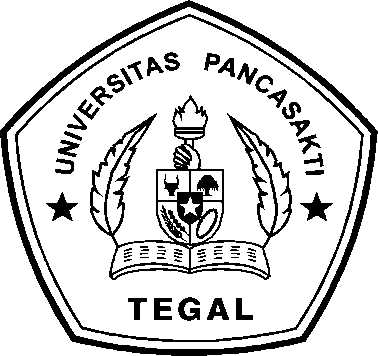 PENGARUH HUMAN RELATIONS, BEBAN KERJA, DAN PENEMPATAN KERJA TERHADAP KINERJA KARYAWAN TOKO EMAS HIDUP BANJARAN KABUPATEN TEGALSKRIPSIOleh :Rahmalia KurniasariNPM : 4119500014Diajukan Kepada :PROGRAM STUDI MANAJEMEN FAKULTAS EKONOMI DAN BISNISUNIVERSITAS PANCASAKTI TEGAL 2023	LAMPIRANLampiran 1Surat Permohanan Pengisian KuesionerPerihal	: 	Permohonan Pengisian KuesionerJudul Penelitian	: 	Pengaruh Human Relations, Beban Kerja, dan Penempatan Kerja Terhadap Kinerja Karyawan Toko Emas Hidup Banjaran Kabupaten TegalKepada :Sdr. RespondenKaryawan Toko Emas Hidup BanjaranDi TempatDengan  Hormat,Dalam rangka menyelesaikan penelitian, saya Rahmalia Kurniasari, Mahasiswi S1 prodi Manajemen konsentrasi pemasaran Fakultas Ekonomi dan Bisnis Universitas Pancasakti Tegal, mohon partisipasi dari Sdr. untuk mengisi kuesioner yang telah saya sediakan.Penelitian ini menggunakan kuisioner sebagai alat untuk pengumpulan data yang utama. Oleh karena itu, saya mohon bantuan Bapak/Ibu untuk berkenan menjadi responden penelitian dengan mengisi kuisioner penelitian ini secara lengkap dan jujur.Jawaban dari kuisioner ini tidak ada yang salah, sehingga apapun jawaban yang Bapak/Ibu berikan adalah benar. Setiap jawaban yang diberikan merupakan bantuan yang tidak ternilai harganya bagi penelitian ini.Atas perhatian dan bantuannya, saya ucapkan terimakasih.Tegal, 12 Juni 2023Hormat Saya,Rahmalia KurniasariLampiran 2  Kuesinoer PenelitianPetunjuk Pengisian KuesionerBapak/Ibu/Saudara/i dimohon menjawab setiap pertanyaan dengan memilih satu jawaban pada setiap pernyataan.Ketersediaan Bapak/Ibu/Saudara/i untuk mengisi kuesioner ini merupakan suatu kehormatan dan sangat membantu penelitiJawaban Bapak/Ibu/Saudara/i akan terjamin kerahasiaanya.Jawablah semua pernyataan dengan jujur, baik dan benar, karena hasil penelitian tidak akan mempengaruhi penilaian pada kinerja.Isilah dengan memberikan tanda chescklist / centang (√) pada kotak yang tersedia dijawaban yang anda pilih dan sesuai dengan kondisi yang sebenarnya yang ada di Toko Emas Hidup Banjaran Kabupaten Tegal. Skala pengukuran untuk variabel kinerja adalahSL         : SelaluSR         : SeringB           : BiasanyaKD        : Kadang-kadangBP         : Belum pernahSkala pengukuran untuk variable human relations, beban kerja , dan penempatan kerja adalah:SS 		: Sangat SetujuS		: SetujuN		: NetralTS		: Tidak SetujuSTS	: Sangat Tidak SetujuKarakteristik RespondenNama : Jenis Kelamin :Laki – laki PerempuanUsia :20 – 30 tahun31 – 40 tahun41 – 50 tahun> 51 tahunPendidikan Terakhir :SMA/SMKDIIIS1Variabel Kepuasan Kinerja Karyawan (Y)	Variabel Human Relations (X1)Variabel Beban Kerja (X2)Variabel Penempatan kerja (X3)Lampiran 3.Data Uji Coba Kuesioner Variabel Kinerja KaryawanLampiran 4Data Uji Coba Kuesioner Variabel Human RelationsLampiran 5Data Uji Coba Kuesioner Variabel Beban KerjaLampiran 6Data Uji Coba Kuesioner Variabel Penempatan KerjaLampiran 7.Data Output SPSS Uji Validitas Variabel Kinerja Karyawan (Y)Lampiran 8.Data Output SPSS Uji Validitas Variabel Human Relations (X1)Lampiran 9.Data Output SPSS Uji Validitas Variabel Beban Kerja (X2)Lampiran 10.Data Output SPSS Uji Validitas Variabel Penempatan Kerja (X3)Lampiran 11.Data Output SPSS Uji Reliabilitas Kinerja Karyawan (Y)Lampiran 12.Data Output SPSS Uji Reliabilitas Human Relations (X1)RELIABILITY  /VARIABLES=X2.1 X2.2 X2.3 X2.4 X2.5 X2.6 X2.7  /SCALE('ALL VARIABLES') ALL  /MODEL=ALPHA  /STATISTICS=DESCRIPTIVE  /SUMMARY=TOTAL.Lampiran 13.Data Output SPSS Uji Reliabilitas Beban Kerja (X2)RELIABILITY  /VARIABLES=X3.1 X3.2 X3.3 X3.4 X3.5  /SCALE('ALL VARIABLES') ALL  /MODEL=ALPHA  /STATISTICS=DESCRIPTIVE  /SUMMARY=TOTAL.Lampiran 14.Data Output SPSS Uji Reliabilitas Penempatan Kerja (X3)RELIABILITY  /VARIABLES=Y.1 Y.2 Y.3 Y.4 Y.5 Y.6 Y.7 Y.8 Y.9 Y.10  /SCALE('ALL VARIABLES') ALL  /MODEL=ALPHA  /STATISTICS=DESCRIPTIVE  /SUMMARY=TOTAL.Lampiran 15.Jawaban Responden Variabel Kinerja KaryawanLampiran 16.Jawaban Responden Variabel Human Relations Lampiran 17.Jawaban Responden Variabel Beban KerjaLampiran 18.Jawaban Responden Variabel Penempatan KerjaLampiran 19.Data Uji MSI Kinerja Karyawan (Y)Lampiran 20.Data Uji MSI Human Relations (X1)Lampiran 21.Data Uji MSI Beban Kerja (X3)Lampiran 22.Data Uji MSI Penempatan Kerja (X3)Lampiran 23.Data Output SPSS Uji Asumsi Klasik (Uji Normalitas)Charts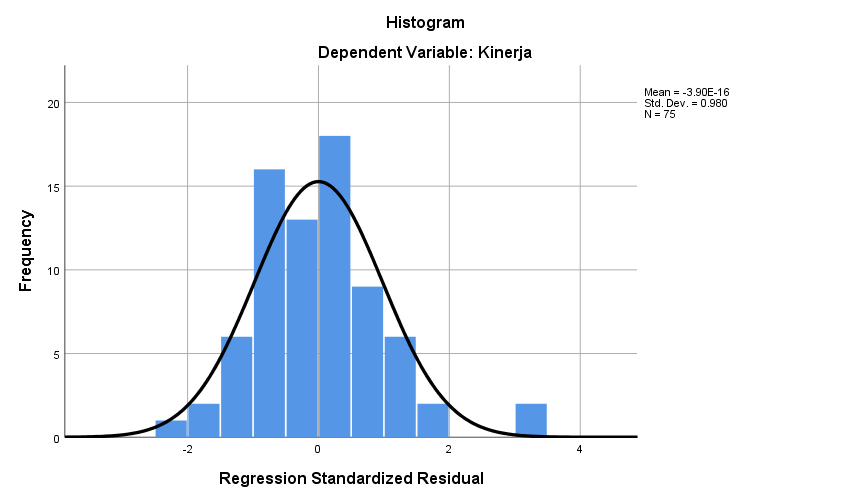 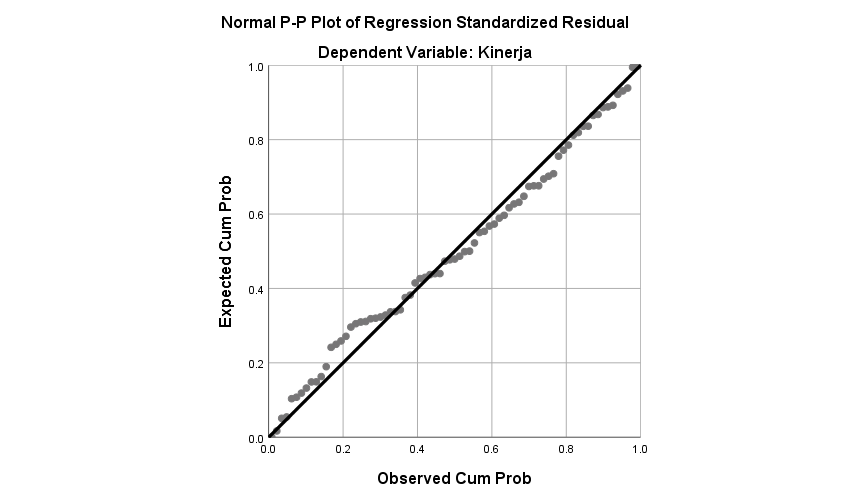 Lampiran 24.Data Output SPSS Uji Asumsi Klasik (Uji Multikolinearitas)Lampiran 25.Data Output SPSS Uji Asumsi Klasik (Uji Heteroskedastisitas)Charts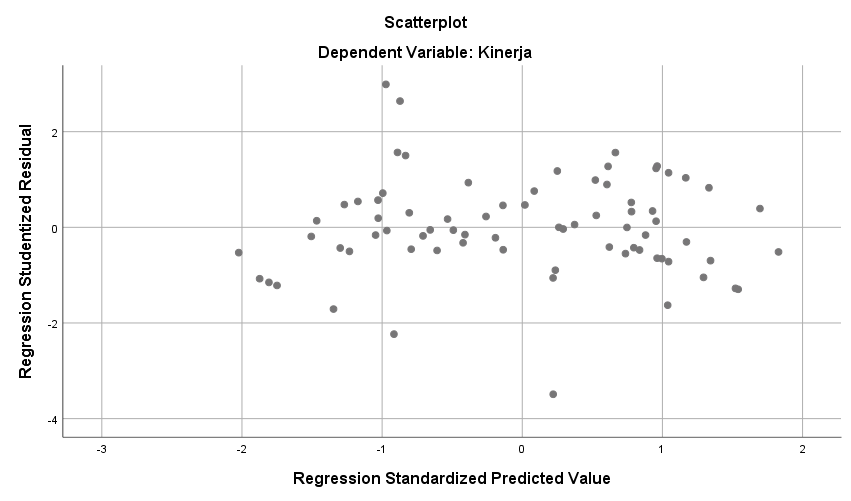 Lampiran 26.Data Output SPSS Uji Asumsi Klasik (Uji Autokorelasi)Lampiran 27.Data Output SPSS Analisis Regresi Linear BergandaLampiran 28.Data Output SPSS Uji Hipotesis (Uji t)Lampiran 29.Data Output SPSS Uji Hipotesis (Uji F)Lampiran 30.Data Output SPSS Koefisien DeterminasiLampiran 31.r table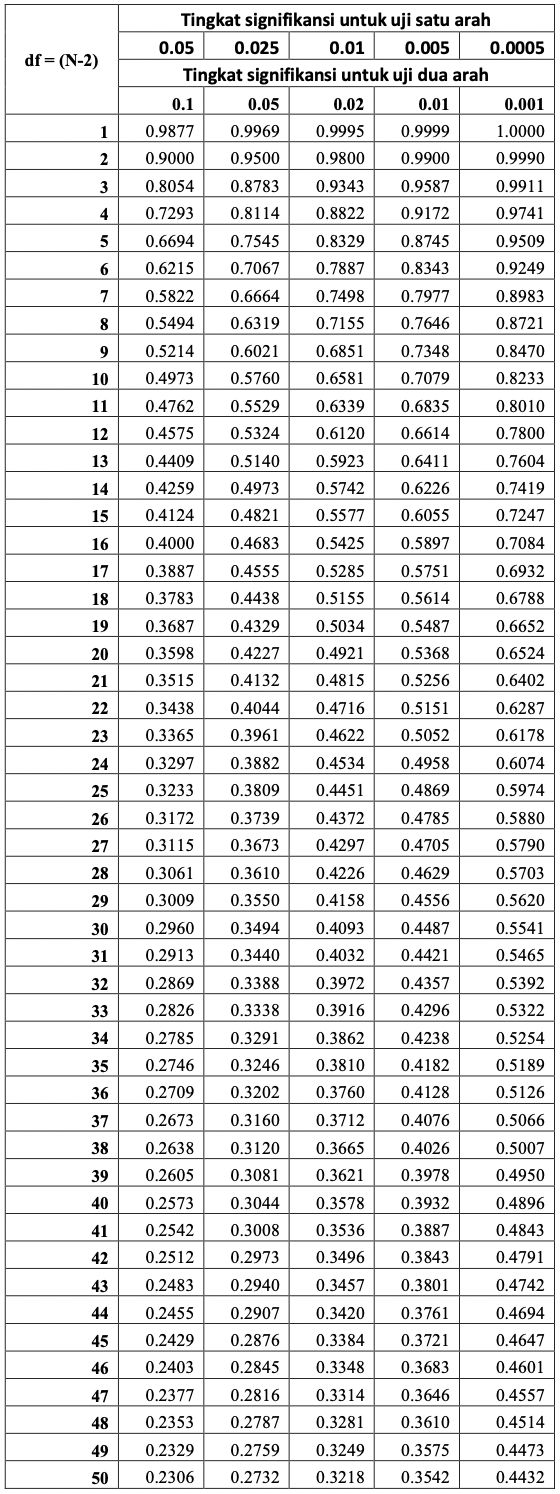 Lampiran 32.t tabel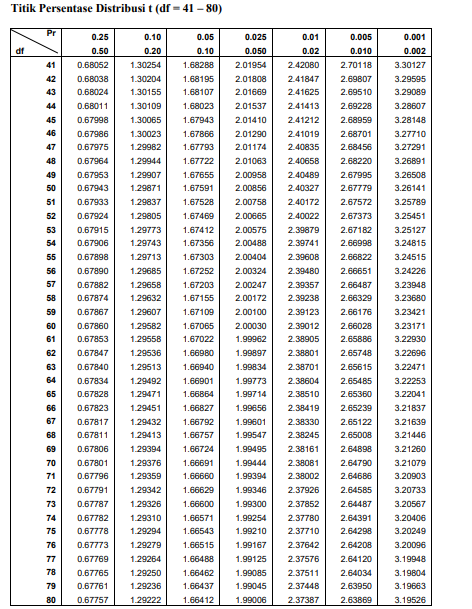 Lampiran 33.F tabel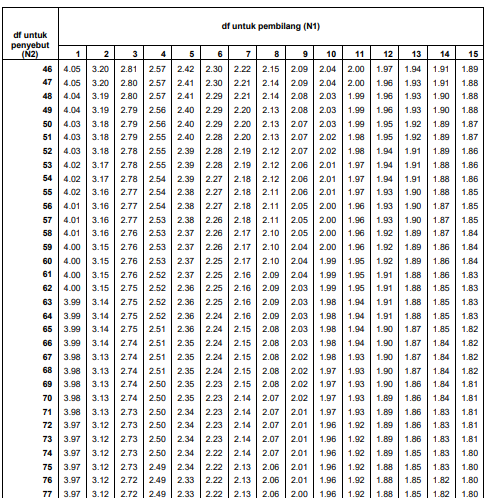 Lampiran 34.Tabel DWLampiran 35.Foto pembagian kuesioner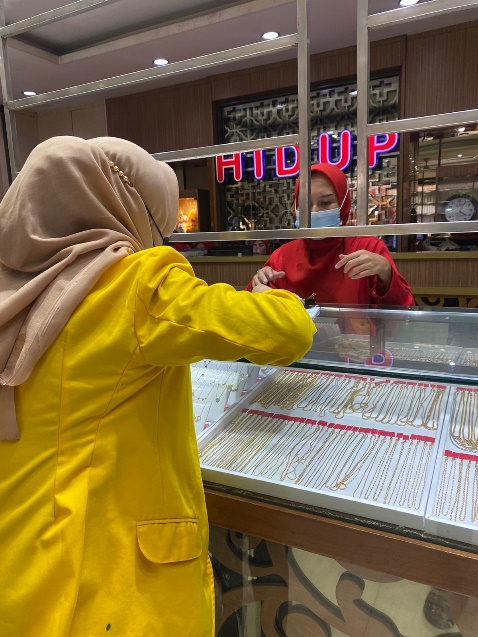 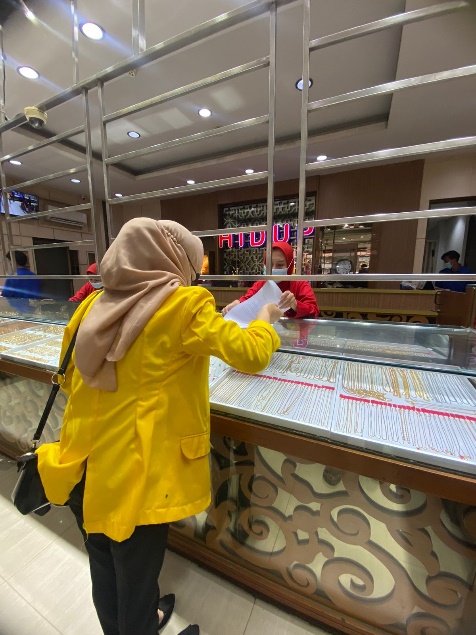 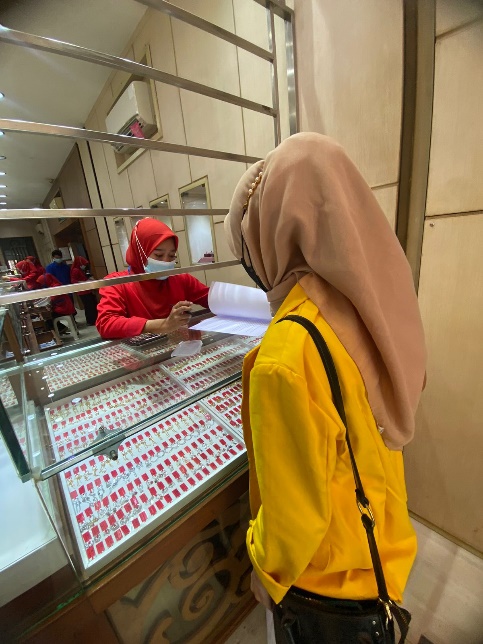 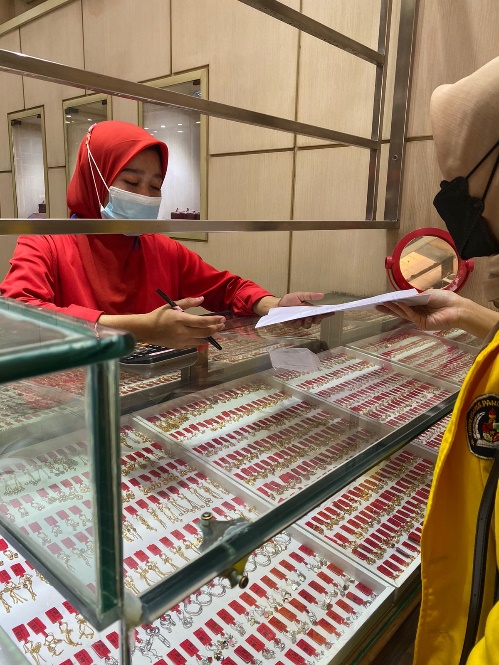 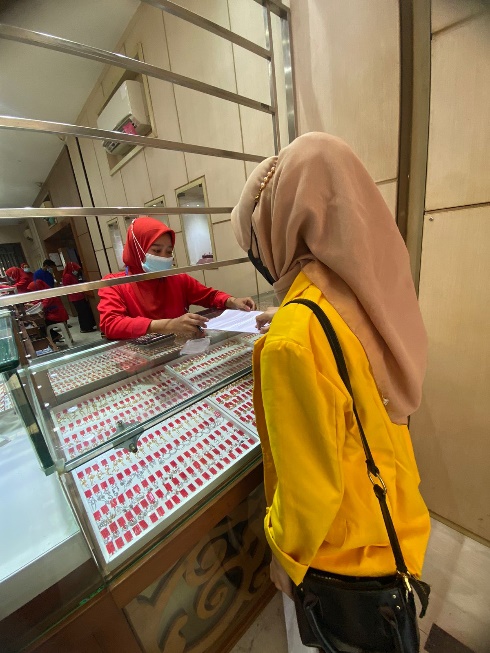 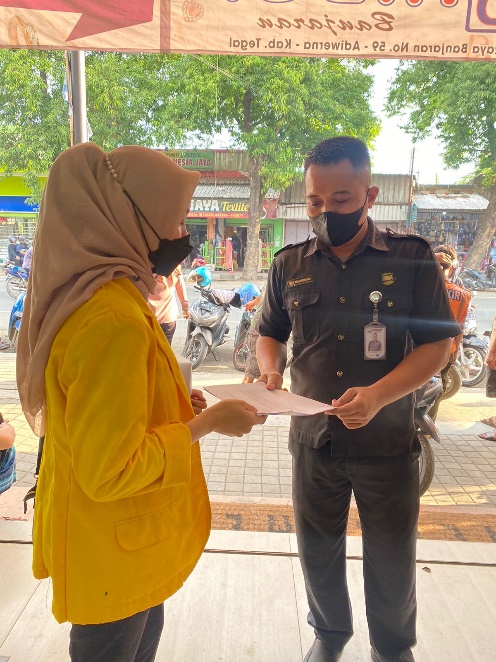 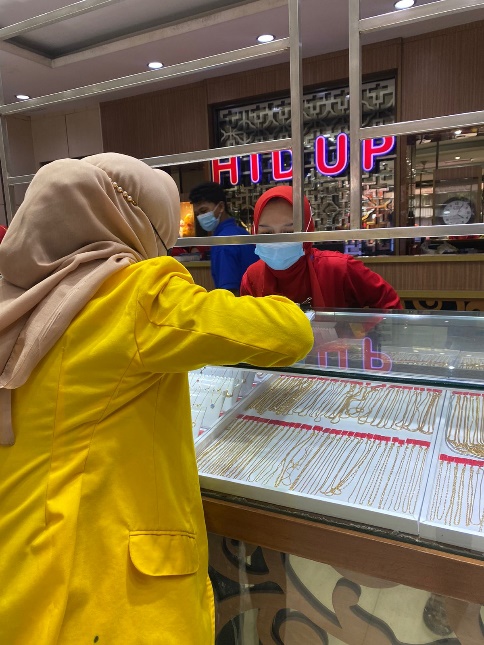 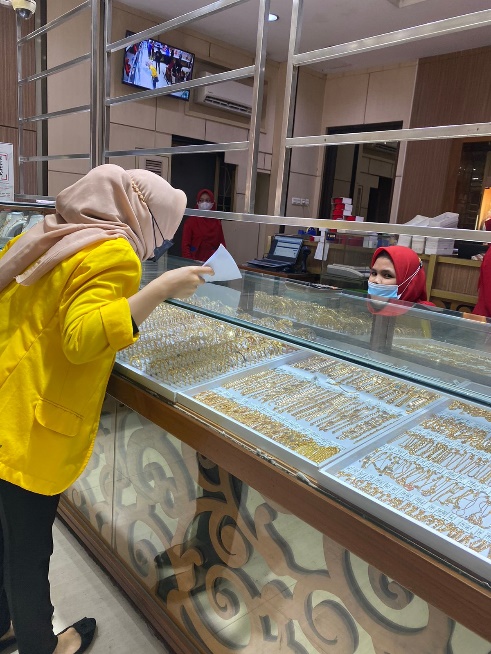 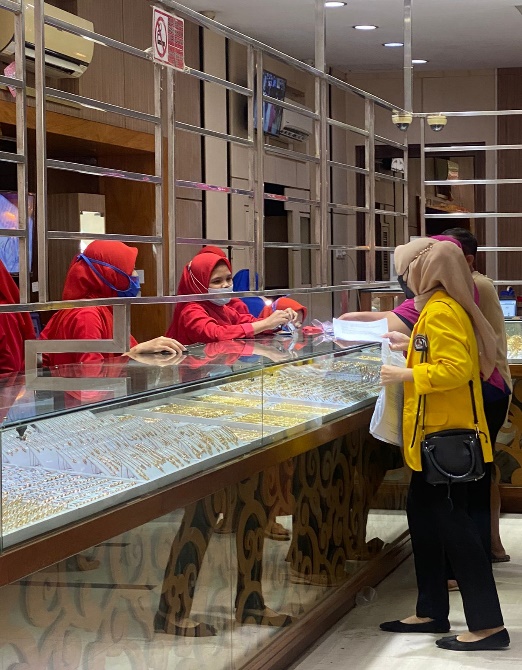 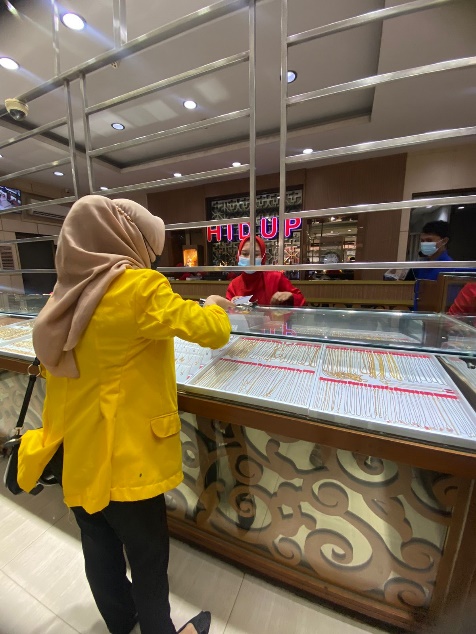 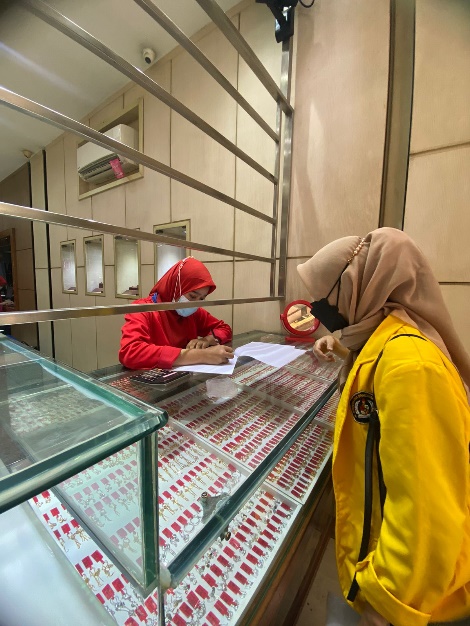 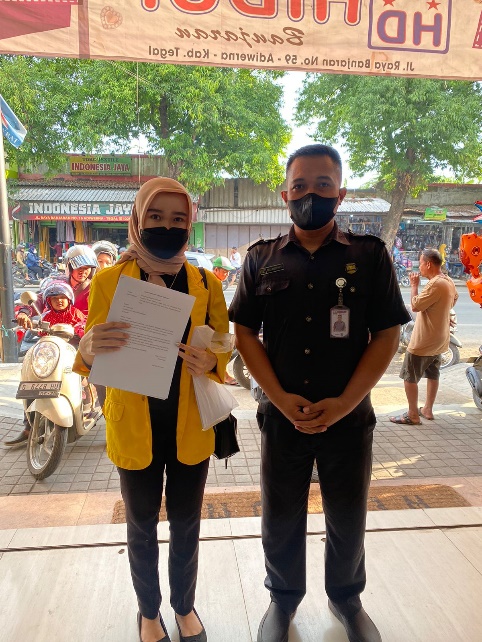 Lampiran 36.Surat izin penelitian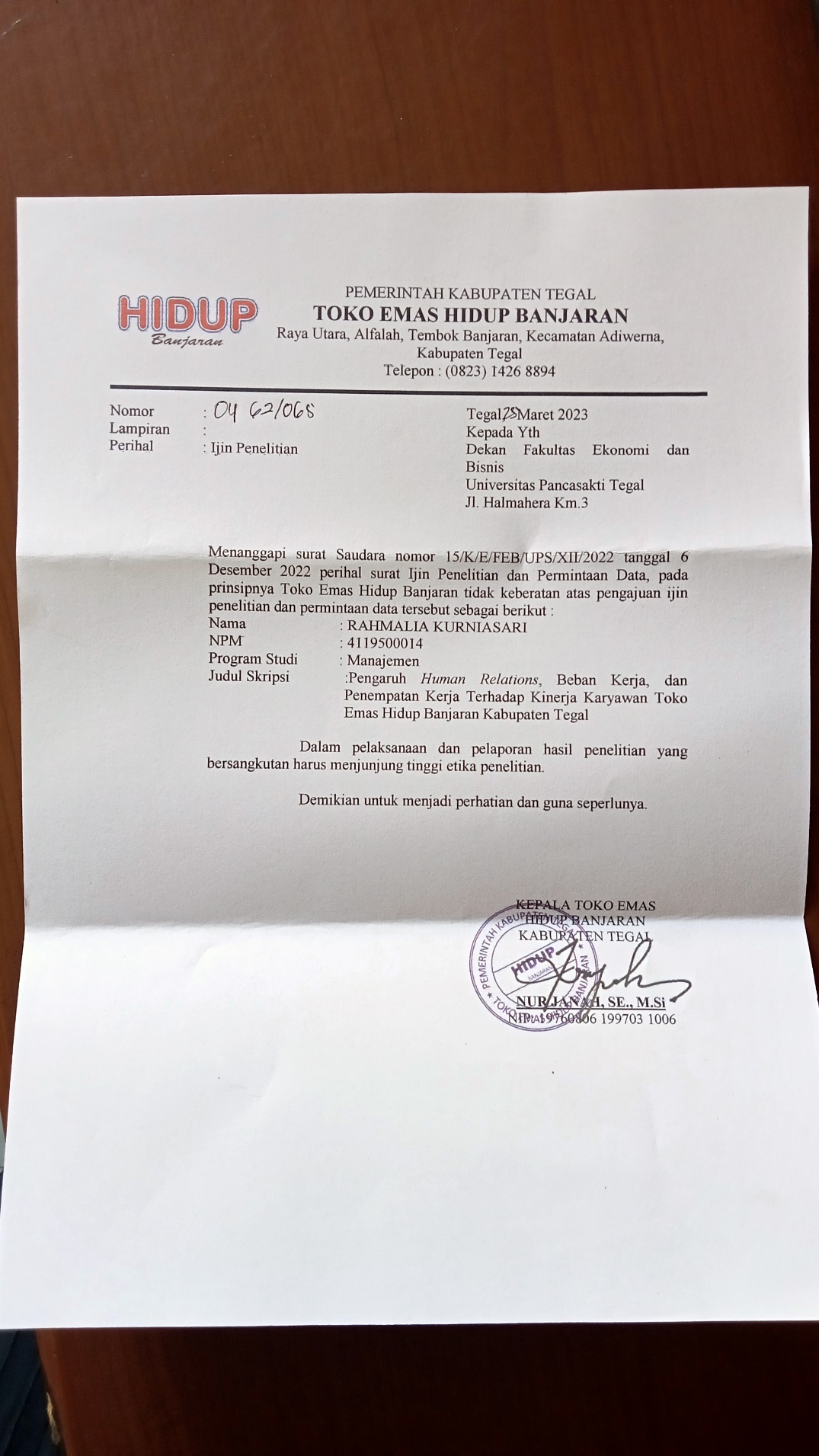 NoNoPernyataanJawabanJawabanJawabanJawabanJawabanJawabanNoNoPernyataanSLSLSRBKDBPKeterampilanKeterampilanKeterampilanKeterampilanKeterampilanKeterampilanKeterampilanKeterampilanKeterampilan1Saya dapat menyelesaikan setiap pekerjaan yang diberikan sesuai keterampilan yang saya milikiSaya dapat menyelesaikan setiap pekerjaan yang diberikan sesuai keterampilan yang saya milikiSaya dapat menyelesaikan setiap pekerjaan yang diberikan sesuai keterampilan yang saya milikiKemampuanKemampuanKemampuanKemampuanKemampuanKemampuanKemampuanKemampuanKemampuan2Saya dapat menyelesaikan setiap pekerjaan yang diberikan dengan baikSaya dapat menyelesaikan setiap pekerjaan yang diberikan dengan baikSaya dapat menyelesaikan setiap pekerjaan yang diberikan dengan baikPengetahuanPengetahuanPengetahuanPengetahuanPengetahuanPengetahuanPengetahuanPengetahuanPengetahuan3Saya dapat bekerja sesuai dengan pengetahuan yang saya pahamiSaya dapat bekerja sesuai dengan pengetahuan yang saya pahamiSaya dapat bekerja sesuai dengan pengetahuan yang saya pahamiTarget pekerjaanTarget pekerjaanTarget pekerjaanTarget pekerjaanTarget pekerjaanTarget pekerjaanTarget pekerjaanTarget pekerjaanTarget pekerjaan4Saya dapat menyelesaikan pekerjaan sesuai target yang diberikanSaya dapat menyelesaikan pekerjaan sesuai target yang diberikanSaya dapat menyelesaikan pekerjaan sesuai target yang diberikan5Saya dapat menyelesaikan setiap unit pekerjaan dengan ketelitian yang tinggiSaya dapat menyelesaikan setiap unit pekerjaan dengan ketelitian yang tinggiSaya dapat menyelesaikan setiap unit pekerjaan dengan ketelitian yang tinggiKetepatan waktuKetepatan waktuKetepatan waktuKetepatan waktuKetepatan waktuKetepatan waktuKetepatan waktuKetepatan waktuKetepatan waktu6Saya dapat menyelesaikan setiap pekerjaan yang diberikan tepat waktu	Saya dapat menyelesaikan setiap pekerjaan yang diberikan tepat waktu	Saya dapat menyelesaikan setiap pekerjaan yang diberikan tepat waktu	7Saya dapat menggunakan waktu bekerja dengan efektif & efisienSaya dapat menggunakan waktu bekerja dengan efektif & efisienSaya dapat menggunakan waktu bekerja dengan efektif & efisienKehadiranKehadiranKehadiranKehadiranKehadiranKehadiranKehadiranKehadiranKehadiran8Saya hadir tepat waktu sesuai jam kerjaSaya hadir tepat waktu sesuai jam kerjaSaya hadir tepat waktu sesuai jam kerjaKemampuan kerja samaKemampuan kerja samaKemampuan kerja samaKemampuan kerja samaKemampuan kerja samaKemampuan kerja samaKemampuan kerja samaKemampuan kerja samaKemampuan kerja sama9Saya dapat bekerja sama dengan tim dengan baikSaya dapat bekerja sama dengan tim dengan baikSaya dapat bekerja sama dengan tim dengan baik10Saya dapat menjaga hubungan bsik antara sesama karyawanSaya dapat menjaga hubungan bsik antara sesama karyawanSaya dapat menjaga hubungan bsik antara sesama karyawanNoNoPernyataanJawabanJawabanJawabanJawabanJawabanJawabanJawabanJawabanNoNoPernyataanSSSSSSNTSTSSTSAdanya KomunikasiAdanya KomunikasiAdanya KomunikasiAdanya KomunikasiAdanya KomunikasiAdanya KomunikasiAdanya KomunikasiAdanya KomunikasiAdanya KomunikasiAdanya KomunikasiAdanya Komunikasi1Komunikasi antar karyawan di Toko Emas Hidup Banjaran baik dan lancarKomunikasi antar karyawan di Toko Emas Hidup Banjaran baik dan lancarKomunikasi antar karyawan di Toko Emas Hidup Banjaran baik dan lancarPemberian tugas/pekerjaanPemberian tugas/pekerjaanPemberian tugas/pekerjaanPemberian tugas/pekerjaanPemberian tugas/pekerjaanPemberian tugas/pekerjaanPemberian tugas/pekerjaanPemberian tugas/pekerjaanPemberian tugas/pekerjaanPemberian tugas/pekerjaanPemberian tugas/pekerjaan2Pimpinan memberikan arahan tugas sesuai pekerjaan karyawanPimpinan memberikan arahan tugas sesuai pekerjaan karyawanPimpinan memberikan arahan tugas sesuai pekerjaan karyawan3Pimpinan memberikan intruksi kepada karyawan dengan jelasPimpinan memberikan intruksi kepada karyawan dengan jelasPimpinan memberikan intruksi kepada karyawan dengan jelasKesiapan dalam menghadapi maslahKesiapan dalam menghadapi maslahKesiapan dalam menghadapi maslahKesiapan dalam menghadapi maslahKesiapan dalam menghadapi maslahKesiapan dalam menghadapi maslahKesiapan dalam menghadapi maslahKesiapan dalam menghadapi maslahKesiapan dalam menghadapi maslahKesiapan dalam menghadapi maslahKesiapan dalam menghadapi maslah4 Karyawan siap menerima sanksi atas kesalahan kerja Karyawan siap menerima sanksi atas kesalahan kerja Karyawan siap menerima sanksi atas kesalahan kerja5Saya dapat menerima setiap perbedaan pendapat antar karyawanSaya dapat menerima setiap perbedaan pendapat antar karyawanSaya dapat menerima setiap perbedaan pendapat antar karyawan6Antar karyawan selalu terbuka dalam menghadapi masalah pekerjaanAntar karyawan selalu terbuka dalam menghadapi masalah pekerjaanAntar karyawan selalu terbuka dalam menghadapi masalah pekerjaanSikap saling menghargaiSikap saling menghargaiSikap saling menghargaiSikap saling menghargaiSikap saling menghargaiSikap saling menghargaiSikap saling menghargaiSikap saling menghargaiSikap saling menghargaiSikap saling menghargaiSikap saling menghargai7Antara pimpinan dengan bawahan  saling menghormati dan menghargaiAntara pimpinan dengan bawahan  saling menghormati dan menghargaiAntara pimpinan dengan bawahan  saling menghormati dan menghargai8Antara karyawan saling menghormati dan menghargaiAntara karyawan saling menghormati dan menghargaiAntara karyawan saling menghormati dan menghargaiNoNoPernyataanJawabanJawabanJawabanJawabanJawabanJawabanJawabanJawabanJawabanNoNoPernyataanSSSSSSNTSTSSTSSTSKeadaan PekerjaanKeadaan PekerjaanKeadaan PekerjaanKeadaan PekerjaanKeadaan PekerjaanKeadaan PekerjaanKeadaan PekerjaanKeadaan PekerjaanKeadaan PekerjaanKeadaan PekerjaanKeadaan PekerjaanKeadaan Pekerjaan1Pimpinan memberikan pekerjaan terlalu bayakPimpinan memberikan pekerjaan terlalu bayakPimpinan memberikan pekerjaan terlalu bayak2Pekerjaan yang dibebankan perusahaan melebihi kemampuan karyawanPekerjaan yang dibebankan perusahaan melebihi kemampuan karyawanPekerjaan yang dibebankan perusahaan melebihi kemampuan karyawanWaktu dalam bekerjaWaktu dalam bekerjaWaktu dalam bekerjaWaktu dalam bekerjaWaktu dalam bekerjaWaktu dalam bekerjaWaktu dalam bekerjaWaktu dalam bekerjaWaktu dalam bekerjaWaktu dalam bekerjaWaktu dalam bekerjaWaktu dalam bekerjaWaktu dalam bekerja3Perusahaan menetapkan jam kerja tidak  sesuai standarPerusahaan menetapkan jam kerja tidak  sesuai standarPerusahaan menetapkan jam kerja tidak  sesuai standar4 Karyawan menyelesaikan pekerjaan di luar jam kerja Karyawan menyelesaikan pekerjaan di luar jam kerja Karyawan menyelesaikan pekerjaan di luar jam kerjaTarget yang harus dicapaiTarget yang harus dicapaiTarget yang harus dicapaiTarget yang harus dicapaiTarget yang harus dicapaiTarget yang harus dicapaiTarget yang harus dicapaiTarget yang harus dicapaiTarget yang harus dicapaiTarget yang harus dicapaiTarget yang harus dicapaiTarget yang harus dicapaiTarget yang harus dicapai5Karyawan memiliki deadline kerja setiap hariKaryawan memiliki deadline kerja setiap hariKaryawan memiliki deadline kerja setiap hari6Target yang harus dicapai karyawan dalam pekerjaan terlalu tinggi	Target yang harus dicapai karyawan dalam pekerjaan terlalu tinggi	Target yang harus dicapai karyawan dalam pekerjaan terlalu tinggi	7Pimpinan memberikan target kepada karyawan yang cukup tinggiPimpinan memberikan target kepada karyawan yang cukup tinggiPimpinan memberikan target kepada karyawan yang cukup tinggiNoNoPernyataanJawabanJawabanJawabanJawabanJawabanJawabanNoNoPernyataanSSSSNTSSTSKesesuaian latar belakang pendidikanKesesuaian latar belakang pendidikanKesesuaian latar belakang pendidikanKesesuaian latar belakang pendidikanKesesuaian latar belakang pendidikanKesesuaian latar belakang pendidikanKesesuaian latar belakang pendidikanKesesuaian latar belakang pendidikanKesesuaian latar belakang pendidikan1Menempatkan karyawan sesuai latar belakang pendidikanMenempatkan karyawan sesuai latar belakang pendidikanKesesuaian pengetahuan kerjaKesesuaian pengetahuan kerjaKesesuaian pengetahuan kerjaKesesuaian pengetahuan kerjaKesesuaian pengetahuan kerjaKesesuaian pengetahuan kerjaKesesuaian pengetahuan kerjaKesesuaian pengetahuan kerjaKesesuaian pengetahuan kerja2Penempatan karyawan  di Toko Emas karyawan Banjaran sesuai pengetahuan yang dimiliki karyawanPenempatan karyawan  di Toko Emas karyawan Banjaran sesuai pengetahuan yang dimiliki karyawanKemampuan kerjaKemampuan kerjaKemampuan kerjaKemampuan kerjaKemampuan kerjaKemampuan kerjaKemampuan kerjaKemampuan kerjaKemampuan kerja3Penempatan kerja di Toko Emas Hidup Banjaran sesuai dengan kemampuan karyawanPenempatan kerja di Toko Emas Hidup Banjaran sesuai dengan kemampuan karyawanKesesuaian masa kerjaKesesuaian masa kerjaKesesuaian masa kerjaKesesuaian masa kerjaKesesuaian masa kerjaKesesuaian masa kerjaKesesuaian masa kerjaKesesuaian masa kerjaKesesuaian masa kerja4 Penempatan kerja di Toko Emas Hidup Banjaran diterapkan rolling ke cabang Toko Emas Hidup lainnya  Penempatan kerja di Toko Emas Hidup Banjaran diterapkan rolling ke cabang Toko Emas Hidup lainnya 5Penempatan kerja di Toko Emas Hidup Banjaran sesuai dengan masa kerjaPenempatan kerja di Toko Emas Hidup Banjaran sesuai dengan masa kerjaRespPernyataanPernyataanPernyataanPernyataanPernyataanPernyataanPernyataanPernyataanPernyataanPernyataanTotalResp12345678910Total155535344554425555333444413555344435543443222444443354444444444406555554444445711555125553585555555555509555555555550105555544444451153433444443812445545555446135555555555501455455554454715445555555548165555555545491755455555454818445355555445194445545555462044445555544521555555555550225454454455452355555555555024444444444440254444454444412644445555554627444444444440284444444444402944444444444030	4	4	5	5	5	5	3	4	4	4	43   454433433437RespPernyataanPernyataanPernyataanPernyataanPernyataanPernyataanPernyataanPernyataanTotalResp12345678Total144444444424422555553555555555444445544554443445446444444444744444444584554335559455455554104555445551124444534212445555555134444445551422222222215555555555165555555551743444444418333333333193434333442035444443321222222222223323323442343224445324341144443253322444532633224445427222222222284222445332923433234430222222222RespPernyataanPernyataanPernyataanPernyataanPernyataanPernyataanPernyataanTotalResp1234567Total11111111721111111731111111741111111752222111116222211111722221111182222111119222211111102222111111122221111112222211111132222111111422221111115333333321163333333211733333332118333333321193333333212022222221421222222214222222222142311222221224112222212251122222122611222221227112222212281122222122911222221230112222212RespPernyataanPernyataanPernyataanPernyataanPernyataanTotalResp1  2345155554242423331533333315434333165444442062222210723323138224441691144414102244416112244416122222210132244517144332315152222210162223211172232312183333315192223312204334418212332414224435420233333315244444420255555525265555525275555525282344417294444420302244416CorrelationsCorrelationsCorrelationsCorrelationsCorrelationsCorrelationsCorrelationsCorrelationsCorrelationsCorrelationsCorrelationsCorrelationsCorrelationsY.1Y.2Y.3Y.4Y.5Y.6Y.7Y.8Y.9Y.10KinerjaY.1Pearson Correlation1.476**.411*.409*.403*.389*.740**.515**.519**.607**.756**Y.1Sig. (2-tailed).008.024.025.027.033.000.004.003.000.000Y.1N3030303030303030303030Y.2Pearson Correlation.476**1.476**.728**.606**.535**.520**.833**.319.631**.839**Y.2Sig. (2-tailed).008.008.000.000.002.003.000.086.000.000Y.2N3030303030303030303030Y.3Pearson Correlation.411*.476**1.389*.177.261.426*.290.635**.065.581**Y.3Sig. (2-tailed).024.008.034.351.163.019.120.000.733.001Y.3N3030303030303030303030Y.4Pearson Correlation.409*.728**.389*1.453*.232.312.505**.125.508**.648**Y.4Sig. (2-tailed).025.000.034.012.218.093.004.509.004.000Y.4N3030303030303030303030Y.5Pearson Correlation.403*.606**.177.453*1.857**.486**.746**.309.521**.761**Y.5Sig. (2-tailed).027.000.351.012.000.006.000.097.003.000Y.5N3030303030303030303030Y.6Pearson Correlation.389*.535**.261.232.857**1.269.641**.352.410*.674**Y.6Sig. (2-tailed).033.002.163.218.000.151.000.057.024.000Y.6N3030303030303030303030Y.7Pearson Correlation.740**.520**.426*.312.486**.2691.673**.605**.503**.764**Y.7Sig. (2-tailed).000.003.019.093.006.151.000.000.005.000Y.7N3030303030303030303030Y.8Pearson Correlation.515**.833**.290.505**.746**.641**.673**1.441*.700**.866**Y.8Sig. (2-tailed).004.000.120.004.000.000.000.015.000.000Y.8N3030303030303030303030Y.9Pearson Correlation.519**.319.635**.125.309.352.605**.441*1.300.641**Y.9Sig. (2-tailed).003.086.000.509.097.057.000.015.108.000Y.9N3030303030303030303030Y.10Pearson Correlation.607**.631**.065.508**.521**.410*.503**.700**.3001.721**Y.10Sig. (2-tailed).000.000.733.004.003.024.005.000.108.000Y.10N3030303030303030303030KinerjaPearson Correlation.756**.839**.581**.648**.761**.674**.764**.866**.641**.721**1KinerjaSig. (2-tailed).000.000.001.000.000.000.000.000.000.000KinerjaN3030303030303030303030**. Correlation is significant at the 0.01 level (2-tailed).**. Correlation is significant at the 0.01 level (2-tailed).**. Correlation is significant at the 0.01 level (2-tailed).**. Correlation is significant at the 0.01 level (2-tailed).**. Correlation is significant at the 0.01 level (2-tailed).**. Correlation is significant at the 0.01 level (2-tailed).**. Correlation is significant at the 0.01 level (2-tailed).**. Correlation is significant at the 0.01 level (2-tailed).**. Correlation is significant at the 0.01 level (2-tailed).**. Correlation is significant at the 0.01 level (2-tailed).**. Correlation is significant at the 0.01 level (2-tailed).**. Correlation is significant at the 0.01 level (2-tailed).**. Correlation is significant at the 0.01 level (2-tailed).*. Correlation is significant at the 0.05 level (2-tailed).*. Correlation is significant at the 0.05 level (2-tailed).*. Correlation is significant at the 0.05 level (2-tailed).*. Correlation is significant at the 0.05 level (2-tailed).*. Correlation is significant at the 0.05 level (2-tailed).*. Correlation is significant at the 0.05 level (2-tailed).*. Correlation is significant at the 0.05 level (2-tailed).*. Correlation is significant at the 0.05 level (2-tailed).*. Correlation is significant at the 0.05 level (2-tailed).*. Correlation is significant at the 0.05 level (2-tailed).*. Correlation is significant at the 0.05 level (2-tailed).*. Correlation is significant at the 0.05 level (2-tailed).*. Correlation is significant at the 0.05 level (2-tailed).CorrelationsCorrelationsCorrelationsCorrelationsCorrelationsCorrelationsCorrelationsCorrelationsCorrelationsCorrelationsCorrelationsX1.1X1.2X1.3X1.4X1.5X1.6X1.7X1.8Human RelationsX1.1Pearson Correlation1.682**.617**.537**.630**.454*.857**.741**.822**X1.1Sig. (2-tailed).000.000.002.000.012.000.000.000X1.1N303030303030303030X1.2Pearson Correlation.682**1.678**.820**.923**.630**.701**.872**.938**X1.2Sig. (2-tailed).000.000.000.000.000.000.000.000X1.2N303030303030303030X1.3Pearson Correlation.617**.678**1.689**.555**.407*.623**.529**.763**X1.3Sig. (2-tailed).000.000.000.001.026.000.003.000X1.3N303030303030303030X1.4Pearson Correlation.537**.820**.689**1.687**.376*.543**.628**.789**X1.4Sig. (2-tailed).002.000.000.000.041.002.000.000X1.4N303030303030303030X1.5Pearson Correlation.630**.923**.555**.687**1.725**.683**.841**.899**X1.5Sig. (2-tailed).000.000.001.000.000.000.000.000X1.5N303030303030303030X1.6Pearson Correlation.454*.630**.407*.376*.725**1.527**.762**.727**X1.6Sig. (2-tailed).012.000.026.041.000.003.000.000X1.6N303030303030303030X1.7Pearson Correlation.857**.701**.623**.543**.683**.527**1.797**.854**X1.7Sig. (2-tailed).000.000.000.002.000.003.000.000X1.7N303030303030303030X1.8Pearson Correlation.741**.872**.529**.628**.841**.762**.797**1.918**X1.8Sig. (2-tailed).000.000.003.000.000.000.000.000X1.8N303030303030303030Human RelationsPearson Correlation.822**.938**.763**.789**.899**.727**.854**.918**1Human RelationsSig. (2-tailed).000.000.000.000.000.000.000.000Human RelationsN303030303030303030**. Correlation is significant at the 0.01 level (2-tailed).**. Correlation is significant at the 0.01 level (2-tailed).**. Correlation is significant at the 0.01 level (2-tailed).**. Correlation is significant at the 0.01 level (2-tailed).**. Correlation is significant at the 0.01 level (2-tailed).**. Correlation is significant at the 0.01 level (2-tailed).**. Correlation is significant at the 0.01 level (2-tailed).**. Correlation is significant at the 0.01 level (2-tailed).**. Correlation is significant at the 0.01 level (2-tailed).**. Correlation is significant at the 0.01 level (2-tailed).**. Correlation is significant at the 0.01 level (2-tailed).*. Correlation is significant at the 0.05 level (2-tailed).*. Correlation is significant at the 0.05 level (2-tailed).*. Correlation is significant at the 0.05 level (2-tailed).*. Correlation is significant at the 0.05 level (2-tailed).*. Correlation is significant at the 0.05 level (2-tailed).*. Correlation is significant at the 0.05 level (2-tailed).*. Correlation is significant at the 0.05 level (2-tailed).*. Correlation is significant at the 0.05 level (2-tailed).*. Correlation is significant at the 0.05 level (2-tailed).*. Correlation is significant at the 0.05 level (2-tailed).*. Correlation is significant at the 0.05 level (2-tailed).CorrelationsCorrelationsCorrelationsCorrelationsCorrelationsCorrelationsCorrelationsCorrelationsCorrelationsCorrelationsX2.1X2.2X2.3X2.4X2.5X2.6X2.7Beban KerjaX2.1Pearson Correlation1.471**.388*.483**.761**.678**.416*.745**X2.1Sig. (2-tailed).009.034.007.000.000.022.000X2.1N3030303030303030X2.2Pearson Correlation.471**1.607**.606**.383*.498**.589**.741**X2.2Sig. (2-tailed).009.000.000.037.005.001.000X2.2N3030303030303030X2.3Pearson Correlation.388*.607**1.871**.494**.445*.388*.765**X2.3Sig. (2-tailed).034.000.000.006.014.034.000X2.3N3030303030303030X2.4Pearson Correlation.483**.606**.871**1.713**.602**.444*.858**X2.4Sig. (2-tailed).007.000.000.000.000.014.000X2.4N3030303030303030X2.5Pearson Correlation.761**.383*.494**.713**1.886**.518**.857**X2.5Sig. (2-tailed).000.037.006.000.000.003.000X2.5N3030303030303030X2.6Pearson Correlation.678**.498**.445*.602**.886**1.648**.855**X2.6Sig. (2-tailed).000.005.014.000.000.000.000X2.6N3030303030303030X2.7Pearson Correlation.416*.589**.388*.444*.518**.648**1.725**X2.7Sig. (2-tailed).022.001.034.014.003.000.000X2.7N3030303030303030Beban KerjaPearson Correlation.745**.741**.765**.858**.857**.855**.725**1Beban KerjaSig. (2-tailed).000.000.000.000.000.000.000Beban KerjaN3030303030303030**. Correlation is significant at the 0.01 level (2-tailed).**. Correlation is significant at the 0.01 level (2-tailed).**. Correlation is significant at the 0.01 level (2-tailed).**. Correlation is significant at the 0.01 level (2-tailed).**. Correlation is significant at the 0.01 level (2-tailed).**. Correlation is significant at the 0.01 level (2-tailed).**. Correlation is significant at the 0.01 level (2-tailed).**. Correlation is significant at the 0.01 level (2-tailed).**. Correlation is significant at the 0.01 level (2-tailed).**. Correlation is significant at the 0.01 level (2-tailed).*. Correlation is significant at the 0.05 level (2-tailed).*. Correlation is significant at the 0.05 level (2-tailed).*. Correlation is significant at the 0.05 level (2-tailed).*. Correlation is significant at the 0.05 level (2-tailed).*. Correlation is significant at the 0.05 level (2-tailed).*. Correlation is significant at the 0.05 level (2-tailed).*. Correlation is significant at the 0.05 level (2-tailed).*. Correlation is significant at the 0.05 level (2-tailed).*. Correlation is significant at the 0.05 level (2-tailed).*. Correlation is significant at the 0.05 level (2-tailed).CorrelationsCorrelationsCorrelationsCorrelationsCorrelationsCorrelationsCorrelationsCorrelationsX3.1X3.2X3.3X3.4X3.5Penempatan KerjaX3.1Pearson Correlation1.541**.682**.290.481**.738**X3.1Sig. (2-tailed).002.000.121.007.000X3.1N303030303030X3.2Pearson Correlation.541**1.628**.504**.573**.805**X3.2Sig. (2-tailed).002.000.004.001.000X3.2N303030303030X3.3Pearson Correlation.682**.628**1.554**.646**.867**X3.3Sig. (2-tailed).000.000.002.000.000X3.3N303030303030X3.4Pearson Correlation.290.504**.554**1.739**.769**X3.4Sig. (2-tailed).121.004.002.000.000X3.4N303030303030X3.5Pearson Correlation.481**.573**.646**.739**1.856**X3.5Sig. (2-tailed).007.001.000.000.000X3.5N303030303030Penempatan KerjaPearson Correlation.738**.805**.867**.769**.856**1Penempatan KerjaSig. (2-tailed).000.000.000.000.000Penempatan KerjaN303030303030**. Correlation is significant at the 0.01 level (2-tailed).**. Correlation is significant at the 0.01 level (2-tailed).**. Correlation is significant at the 0.01 level (2-tailed).**. Correlation is significant at the 0.01 level (2-tailed).**. Correlation is significant at the 0.01 level (2-tailed).**. Correlation is significant at the 0.01 level (2-tailed).**. Correlation is significant at the 0.01 level (2-tailed).**. Correlation is significant at the 0.01 level (2-tailed).Reliability StatisticsReliability StatisticsCronbach's AlphaN of Items.89410Item StatisticsItem StatisticsItem StatisticsItem StatisticsMeanStd. DeviationNY.14.00.69530Y.24.23.62630Y.34.10.84530Y.43.97.85030Y.54.27.74030Y.64.37.76530Y.74.20.80530Y.84.40.67530Y.94.37.76530Y.104.23.81730Item-Total StatisticsItem-Total StatisticsItem-Total StatisticsItem-Total StatisticsItem-Total StatisticsScale Mean if Item DeletedScale Variance if Item DeletedCorrected Item-Total CorrelationCronbach's Alpha if Item DeletedY.138.1324.464.692.880Y.237.9024.369.800.875Y.338.0325.068.464.897Y.438.1724.420.543.891Y.537.8724.120.694.880Y.637.7724.668.586.887Y.737.9323.651.690.880Y.837.7323.789.830.872Y.937.7724.944.547.890Y.1037.9023.955.635.884Case Processing SummaryCase Processing SummaryCase Processing SummaryCase Processing SummaryN%CasesValid30100.0CasesExcludeda0.0CasesTotal30100.0a. Listwise deletion based on all variables in the procedure.a. Listwise deletion based on all variables in the procedure.a. Listwise deletion based on all variables in the procedure.a. Listwise deletion based on all variables in the procedure.Reliability StatisticsReliability StatisticsCronbach's AlphaN of Items.9388Item StatisticsItem StatisticsItem StatisticsItem StatisticsMeanStd. DeviationNX1.13.90.96030X1.23.97.89030X1.33.831.02030X1.43.801.03130X1.53.97.96430X1.64.20.99730X1.73.83.98630X1.84.07.98030Item-Total StatisticsItem-Total StatisticsItem-Total StatisticsItem-Total StatisticsItem-Total StatisticsScale Mean if Item DeletedScale Variance if Item DeletedCorrected Item-Total CorrelationCronbach's Alpha if Item DeletedX1.127.6733.471.764.931X1.227.6032.731.918.922X1.327.7333.720.685.937X1.427.7733.289.717.935X1.527.6032.455.864.924X1.627.3734.378.642.940X1.727.7332.823.804.929X1.827.5032.052.889.922Case Processing SummaryCase Processing SummaryCase Processing SummaryCase Processing SummaryN%CasesValid30100.0CasesExcludeda0.0CasesTotal30100.0a. Listwise deletion based on all variables in the procedure.a. Listwise deletion based on all variables in the procedure.a. Listwise deletion based on all variables in the procedure.a. Listwise deletion based on all variables in the procedure.Reliability StatisticsReliability StatisticsCronbach's AlphaN of Items.9007Item StatisticsItem StatisticsItem StatisticsItem StatisticsMeanStd. DeviationNX2.13.57.93530X2.23.10.88530X2.32.971.09830X2.43.331.09330X2.54.001.01730X2.64.10.99530X2.73.731.11230Item-Total StatisticsItem-Total StatisticsItem-Total StatisticsItem-Total StatisticsItem-Total StatisticsScale Mean if Item DeletedScale Variance if Item DeletedCorrected Item-Total CorrelationCronbach's Alpha if Item DeletedX2.121.2325.013.656.891X2.221.7025.390.657.891X2.321.8323.730.663.891X2.421.4722.602.792.875X2.520.8023.200.795.875X2.620.7023.390.795.875X2.721.0724.133.609.898Case Processing SummaryCase Processing SummaryCase Processing SummaryCase Processing SummaryN%CasesValid30100.0CasesExcludeda0.0CasesTotal30100.0a. Listwise deletion based on all variables in the procedure.a. Listwise deletion based on all variables in the procedure.a. Listwise deletion based on all variables in the procedure.a. Listwise deletion based on all variables in the procedure.Reliability StatisticsReliability StatisticsCronbach's AlphaN of Items.8665Item StatisticsItem StatisticsItem StatisticsItem StatisticsMeanStd. DeviationNX3.13.831.02030X3.23.531.04230X3.33.871.00830X3.44.001.05030X3.54.031.06630Item-Total StatisticsItem-Total StatisticsItem-Total StatisticsItem-Total StatisticsItem-Total StatisticsScale Mean if Item DeletedScale Variance if Item DeletedCorrected Item-Total CorrelationCronbach's Alpha if Item DeletedX3.115.4312.254.591.861X3.215.7311.582.684.839X3.315.4011.214.783.814X3.415.2711.857.629.852X3.515.2311.013.758.819RespPernyataanPernyataanPernyataanPernyataanPernyataanPernyataanPernyataanPernyataanPernyataanPernyataanTotalResp12345678910Total155455555454824453555554453444554555546444445555544555555555555506545445445545744444444444083535553535429345345345339102222222222201144444444444012444444444440134444444444401435355535354215345345345339165433454545421744444444444018444433445540195555555555502044444444444021444444444440224422555555422355555555555024444455445544254443445444402644444444433927444444445340284554335555442945545555444630455544555446312444453423353244555555544733444444555443342222222222203555555555555036555555555550374344444445403833333333333039343433344435403544444335394122222222222042332332344532434322444533344434114444333145332244453434463322444544354722222222222048422244533433492343323444325022222222222051532223242429522222323524275323333334343154222223344327552222222222205644233244343357444435454542583333333333305944444444343960555555555550615555555555506254555554444663422344443333644444444444406534224445233366332244453434673323433533326842324435343469433443354437702222224222227144444444444072332345452435731111443444277433234445243475332344443434RespPernyataanPernyataanPernyataanPernyataanPernyataanPernyataanPernyataanPernyataanTotalResp12345678Total133333222212111111118322222522194333433332555555544437653433444307445545553785555555540955555555401044444444321144444444321235355535341334534534311454334545331544444444321644443344301755555555401844444444321944444444322044225555322155555555402244445544342344434454322444444444322535355535342634534534312754334545332844444444322944443344303044444444323135553535343253453453323333454545333422222222163544334455323655555555403744444444323822222222163922222111134033333333244122222222164211141111114333333222214422224222184532333333234622325222204722222111134833333333244911151111125022222222165133322232205244431111195353523442285433333333245533222242205622221211135722224222185811211311115933333333246022222222166122322333206244444444326342244434276422222242186522322222176611111111867222233332068111122221269222333332170111111118712212222215721222223317732232111113742223222217753313435426RespPernyataanPernyataanPernyataanPernyataanPernyataanPernyataanPernyataanTotalResp1234567Total1111111172111111173111111174111111175222211111622221111172222111118222211111922221111110222211111112222111111222221111113222211111142222111111533333332116333333321173333333211833333332119333333321202222222142122222221422222222214231122222122411222221225112222212261122222122711222221228112222212291122222123011222221231112222212321122222123311222221234222222214352222222143622222221437222233317382222333173922223331740111111174111111117421111111743222222214442222222144522222221446222222214472222222144822233331849222333318502222223155122222231552222333318532223333185422233331855111111175622222221457222222214581111122959111112296011111229611111122962111112296311111229641111122965222222214662222222146722222221468222221213692222212137022222121371222221213721133112127311331121274111111287511111128RespPernyataanPernyataanPernyataanPernyataanPernyataanTotalResp4444420134455212222421234345420433455205345542163345520734455218333331592222210104543420112222210124434520134433418145434420155554524165555424174555524185555424195555525205445523214444420225353521234444420242222210255242215265354421274354521284235519294344419304453521312222210325355422332222210344453420355555424364233315373333315383433316394444420402222210412332313422244416431144414442244416452244416462222210472244517484332315492222210502223211512232312523333315532223312544334418552332414564435420573333315584444420595555525605555525615555525622344417634444420642244416652244416662343315673244316683443317692222210704444420712345418721144313732344417742344417754444420RespSuccesive IntervalSuccesive IntervalSuccesive IntervalSuccesive IntervalSuccesive IntervalSuccesive IntervalSuccesive IntervalSuccesive IntervalSuccesive IntervalSuccesive IntervalTotal Resp12345678910Total 15,0875,0043,6474,7513,9623,6844,0203,7072,6343,99040,48423,9093,8344,6772,9863,9623,6844,0203,7073,6802,77037,22833,9093,8343,6474,7513,9622,5144,0203,7073,6803,99038,01343,9093,8343,6473,7033,9623,6844,0203,7073,6802,77036,91555,0875,0044,6774,7513,9623,6844,0203,7073,6803,99042,56165,0873,8344,6773,7032,7033,6842,8582,4073,6803,99036,62273,9093,8343,6473,7032,7032,5142,8582,4072,6342,77030,97783,0115,0043,0764,7513,9623,6841,9463,7071,9043,99035,03493,0113,8344,6772,9862,7033,6841,9462,4073,6801,85430,781102,1792,1792,3532,2011,0001,0001,0001,0001,0001,00014,911113,9093,8343,6473,7032,7032,5142,8582,4072,6342,77030,977123,9093,8343,6473,7032,7032,5142,8582,4072,6342,77030,977133,9093,8343,6473,7032,7032,5142,8582,4072,6342,77030,977143,0115,0043,0764,7513,9623,6841,9463,7071,9043,99035,034153,0113,8344,6772,9862,7033,6841,9462,4073,6801,85430,781165,0873,8343,0762,9862,7033,6842,8583,7072,6343,99034,557173,9093,8343,6473,7032,7032,5142,8582,4072,6342,77030,977183,9093,8343,6473,7031,7911,7642,8582,4073,6803,99031,582195,0875,0044,6774,7513,9623,6844,0203,7073,6803,99042,561203,9093,8343,6473,7032,7032,5142,8582,4072,6342,77030,977213,9093,8343,6473,7032,7032,5142,8582,4072,6342,77030,977223,9093,8342,3532,2013,9623,6844,0203,7073,6803,99035,339235,0875,0044,6774,7513,9623,6844,0203,7073,6803,99042,561243,9093,8343,6473,7033,9623,6842,8582,4073,6803,99035,673253,9093,8343,6472,9862,7032,5144,0202,4072,6342,77031,421263,9093,8343,6473,7032,7032,5142,8582,4072,6341,85430,061273,9093,8343,6473,7032,7032,5142,8582,4073,6801,85431,108283,9095,0044,6773,7031,7911,7644,0203,7073,6803,99036,244293,9095,0044,6773,7033,9623,6844,0203,7072,6342,77038,068303,9095,0044,6774,7512,7032,5144,0203,7073,6802,77037,734312,1793,8343,6473,7032,7033,6841,9462,4071,0001,85426,956323,9093,8344,6774,7513,9623,6844,0203,7073,6802,77038,993333,9093,8343,6473,7032,7032,5144,0203,7073,6802,77034,486342,1792,1792,3532,2011,0001,0001,0001,0001,0001,00014,911355,0875,0044,6774,7513,9623,6844,0203,7073,6803,99042,561365,0875,0044,6774,7513,9623,6844,0203,7073,6803,99042,561373,9092,9733,6473,7032,7032,5142,8582,4072,6343,99031,336383,0112,9733,0762,9861,7911,7641,9461,6091,9041,85422,913393,0113,8343,0763,7031,7911,7641,9462,4072,6342,77026,935403,0115,0043,6473,7032,7032,5142,8581,6091,9043,99030,942412,1792,1792,3532,2011,0001,0001,0001,0001,0001,00014,911423,0112,9732,3532,9861,7911,0001,9462,4072,6343,99025,088433,9092,9732,3532,2012,7032,5142,8583,7071,9041,85426,975443,0113,8341,0001,0002,7032,5142,8582,4071,9041,85423,084453,0112,9732,3532,2012,7032,5142,8583,7071,9042,77026,992463,0112,9732,3532,2012,7032,5142,8583,7072,6342,77027,722472,1792,1792,3532,2011,0001,0001,0001,0001,0001,00014,911483,9092,1792,3532,2012,7032,5144,0201,6091,9042,77026,160492,1792,9733,6472,9861,7911,0001,9462,4072,6342,77024,330502,1792,1792,3532,2011,0001,0001,0001,0001,0001,00014,911515,0872,9732,3532,2011,0001,7641,0002,4071,0002,77022,554522,1792,1792,3532,2011,7911,0001,9463,7071,0002,77021,124532,1792,9733,0762,9861,7911,7641,9462,4071,9042,77023,794542,1792,1792,3532,2011,0001,7641,9462,4072,6341,85420,515552,1792,1792,3532,2011,0001,0001,0001,0001,0001,00014,911563,9093,8342,3532,9861,7911,0002,8582,4071,9042,77025,810573,9093,8343,6473,7031,7913,6842,8583,7072,6343,99033,754583,0112,9733,0762,9861,7911,7641,9461,6091,9041,85422,913593,9093,8343,6473,7032,7032,5142,8582,4071,9042,77030,247605,0875,0044,6774,7513,9623,6844,0203,7073,6803,99042,561615,0875,0044,6774,7513,9623,6844,0203,7073,6803,99042,561625,0873,8344,6774,7513,9623,6844,0202,4072,6342,77037,824633,9092,1792,3532,9862,7032,5142,8582,4071,9041,85425,665643,9093,8343,6473,7032,7032,5142,8582,4072,6342,77030,977653,0113,8342,3532,2012,7032,5142,8583,7071,0001,85426,034663,0112,9732,3532,2012,7032,5142,8583,7071,9042,77026,992673,0112,9732,3532,9862,7031,7641,9463,7071,9041,85425,200683,9092,1793,0762,2012,7032,5141,9463,7071,9042,77026,907693,9092,9733,0763,7032,7031,7641,9463,7072,6342,77029,184702,1792,1792,3532,2011,0001,0002,8581,0001,0001,00016,769713,9093,8343,6473,7032,7032,5142,8582,4072,6342,77030,977723,0112,9732,3532,9862,7033,6842,8583,7071,0002,77028,043731,0001,0001,0001,0002,7032,5141,9462,4072,6342,77018,972743,0112,9732,3532,9862,7032,5142,8583,7071,0002,77026,873753,0112,9732,3532,9862,7032,5142,8582,4071,9042,77026,477RespSuccesive IntervalSuccesive IntervalSuccesive IntervalSuccesive IntervalSuccesive IntervalSuccesive IntervalSuccesive IntervalSuccesive IntervalTotalResp12345678Total12,6902,7712,7072,9232,5481,9621,8691,94819,41721,0001,0001,0001,0001,0001,0001,0001,0008,00031,9942,0721,9942,1261,9213,9961,8691,94817,91942,6902,7712,7073,5332,5482,5662,4642,49921,77854,2904,4544,2904,4184,2333,0863,1463,04530,96464,2902,7713,3622,9232,5483,0863,1463,04525,17273,3433,4334,2904,4183,2293,9964,1324,00430,84484,2904,4544,2904,4184,2333,9964,1324,00433,81794,2904,4544,2904,4184,2333,9964,1324,00433,817103,3433,4333,3623,5333,2293,0863,1463,04526,177113,3433,4333,3623,5333,2293,0863,1463,04526,177122,6904,4542,7074,4184,2333,9962,4644,00428,967132,6903,4334,2902,9233,2293,9962,4643,04526,070144,2903,4332,7072,9233,2293,9963,1464,00427,728153,3433,4333,3623,5333,2293,0863,1463,04526,177163,3433,4333,3623,5332,5482,5663,1463,04524,976174,2904,4544,2904,4184,2333,9964,1324,00433,817183,3433,4333,3623,5333,2293,0863,1463,04526,177193,3433,4333,3623,5333,2293,0863,1463,04526,177203,3433,4331,9942,1264,2333,9964,1324,00427,261214,2904,4544,2904,4184,2333,9964,1324,00433,817223,3433,4333,3623,5334,2333,9963,1463,04528,091233,3433,4333,3622,9233,2293,0864,1323,04526,553243,3433,4333,3623,5333,2293,0863,1463,04526,177252,6904,4542,7074,4184,2333,9962,4644,00428,967262,6903,4334,2902,9233,2293,9962,4643,04526,070274,2903,4332,7072,9233,2293,9963,1464,00427,728283,3433,4333,3623,5333,2293,0863,1463,04526,177293,3433,4333,3623,5332,5482,5663,1463,04524,976303,3433,4333,3623,5333,2293,0863,1463,04526,177312,6904,4544,2904,4182,5483,9962,4644,00428,865324,2902,7713,3624,4182,5483,0864,1322,49927,106332,6902,7713,3624,4183,2293,9963,1464,00427,615341,9942,0721,9942,1261,9211,9621,8691,94815,886353,3433,4332,7072,9233,2293,0864,1324,00426,857364,2904,4544,2904,4184,2333,9964,1324,00433,817373,3433,4333,3623,5333,2293,0863,1463,04526,177381,9942,0721,9942,1261,9211,9621,8691,94815,886391,9942,0721,9942,1261,9211,0001,0001,00013,107402,6902,7712,7072,9232,5482,5662,4642,49921,168411,9942,0721,9942,1261,9211,9621,8691,94815,886421,0001,0001,0003,5331,0001,0001,0001,00010,533432,6902,7712,7072,9232,5481,9621,8691,94819,417441,9942,0721,9942,1263,2291,9621,8691,94817,193452,6902,0722,7072,9232,5482,5662,4642,49920,469461,9942,0722,7072,1264,2331,9621,8691,94818,911471,9942,0721,9942,1261,9211,0001,0001,00013,107482,6902,7712,7072,9232,5482,5662,4642,49921,168491,0001,0001,0004,4181,0001,0001,0001,00011,418501,9942,0721,9942,1261,9211,9621,8691,94815,886512,6902,7712,7072,1261,9211,9622,4641,94818,589523,3433,4333,3622,9231,0001,0001,0001,00017,060534,2902,7714,2902,1262,5483,0863,1461,94824,206542,6902,7712,7072,9232,5482,5662,4642,49921,168552,6902,7711,9942,1261,9211,9623,1461,94818,558561,9942,0721,9942,1261,0001,9621,0001,00013,148571,9942,0721,9942,1263,2291,9621,8691,94817,193581,0001,0001,9941,0001,0002,5661,0001,00010,560592,6902,7712,7072,9232,5482,5662,4642,49921,168601,9942,0721,9942,1261,9211,9621,8691,94815,886611,9942,0722,7072,1261,9212,5662,4642,49918,349623,3433,4333,3623,5333,2293,0863,1463,04526,177633,3432,0721,9943,5333,2293,0862,4643,04522,765641,9942,0721,9942,1261,9211,9623,1461,94817,163651,9942,0722,7072,1261,9211,9621,8691,94816,599661,0001,0001,0001,0001,0001,0001,0001,0008,000671,9942,0721,9942,1262,5482,5662,4642,49918,263681,0001,0001,0001,0001,9211,9621,8691,94811,700691,9942,0721,9942,9232,5482,5662,4642,49919,059701,0001,0001,0001,0001,0001,0001,0001,0008,000711,9942,0721,0002,1261,9211,9621,8691,94814,892721,0002,0721,9942,1261,9211,9622,4642,49916,038731,9942,0722,7072,1261,0001,0001,0001,00012,899741,9942,0721,9942,9231,9211,9621,8691,94816,682752,6902,7711,0002,9233,2292,5664,1323,04522,355RespSuccesive IntervalSuccesive IntervalSuccesive IntervalSuccesive IntervalSuccesive IntervalSuccesive IntervalSuccesive IntervalTotalResp1234567Total14,8213,1373,7003,6304,6774,6424,75129,35823,7244,0112,2723,6304,6774,6424,75127,70632,0852,2092,2722,2092,1162,1162,14515,15243,7243,1373,7003,6304,6774,6424,75128,26153,7242,2093,0962,9734,6774,6422,14523,46662,8964,0113,0963,6303,5084,6423,63325,41674,8213,1373,0963,6304,6774,6423,63327,63783,7244,0113,7003,6303,5083,4733,63325,67992,8963,1373,0962,9732,7662,7472,87820,494102,0852,2092,2722,2092,1162,1162,14515,152114,8214,0113,0963,6304,6773,4733,63327,341123,7243,1373,0963,6304,6774,6424,75127,657133,7243,1373,7004,6644,6773,4732,14525,520143,7243,1373,0963,6304,6774,6422,14525,051153,7243,1373,7003,6304,6774,6424,75128,261164,8215,0944,6464,6644,6774,6424,75133,295173,7244,0111,0001,0002,7663,4733,63319,607183,7242,2092,2722,2093,5083,4732,87820,273192,0852,2092,2722,2092,1162,1162,14515,152203,7243,1372,2722,2092,7663,4733,63321,215212,8962,2092,2722,9733,5083,4733,63320,964222,8963,1372,2722,2093,5083,4733,63321,129232,8962,2091,0002,2093,5083,4733,63318,928243,7244,0113,7003,6303,5083,4733,63325,679252,0852,2092,2722,2092,1162,1162,14515,152262,8962,2092,2722,9733,5083,4733,63320,964273,7244,0113,7003,6303,5084,6423,63326,848282,0854,0113,7003,6303,5084,6424,75126,327292,8964,0114,6464,6643,5083,4734,75127,948303,7244,0113,7003,6303,5083,4733,63325,679314,8215,0944,6464,6644,6774,6424,75133,295322,0852,2092,2722,2092,1162,1162,14515,152332,8964,0114,6464,6644,6774,6424,75130,286342,0852,2092,2722,2092,1162,1162,14515,152353,7244,0113,7003,6303,5083,4733,63325,679363,7244,0113,7003,6303,5083,4733,63325,679373,7245,0943,7002,2092,7662,7472,87823,119382,8963,1373,0962,9732,7662,7472,87820,494392,8964,0113,0963,6302,7662,7472,87822,024402,8963,1373,0962,9732,1162,1163,63319,968412,0852,2092,2722,2092,1162,1162,14515,152422,8963,1372,2722,9732,7662,1162,87819,038433,7243,1372,2722,2093,5083,4733,63321,957442,8964,0111,0001,0003,5083,4733,63319,521452,8963,1372,2722,2093,5083,4733,63321,129462,8963,1372,2722,2093,5083,4733,63321,129472,0852,2092,2722,2092,1162,1162,14515,152483,7242,2092,2722,2093,5083,4734,75122,146492,0853,1373,7002,9732,7662,1162,87819,655502,0852,2092,2722,2093,5082,1162,14516,544514,8213,1372,2722,2092,1162,7472,14519,448522,0852,2092,2722,2092,7662,1162,87816,535532,0853,1373,0962,9732,7662,7472,87819,683542,0852,2092,2722,2092,1162,7472,87816,516551,0001,0001,0001,0001,0001,0001,0007,000562,0852,2092,2722,2092,1162,1162,14515,152572,0852,2092,2722,2092,1162,1162,14515,152583,7244,0113,7003,6302,1163,4733,63324,286593,7244,0113,7003,6303,5083,4733,63325,679604,8215,0944,6464,6644,6774,6424,75133,295614,8215,0944,6464,6644,6774,6424,75133,295624,8214,0114,6464,6644,6774,6424,75132,212633,7242,2092,2722,9733,5083,4733,63321,792643,7244,0113,7003,6303,5083,4733,63325,679652,8964,0112,2722,2093,5083,4733,63322,002662,8963,1372,2722,2093,5083,4733,63321,129672,8963,1372,2722,9733,5082,7472,87820,411683,7242,2093,0962,2093,5083,4732,87821,097693,7243,1373,0963,6303,5082,7472,87822,721702,0852,2092,2722,2092,1163,4732,14516,508713,7244,0113,7003,6303,5083,4733,63325,679721,0001,0001,0001,0001,0001,0001,0007,000731,0001,0001,0001,0003,5083,4732,87813,859742,8963,1372,2722,9733,5083,4733,63321,892752,8963,1372,2722,9733,5083,4733,63321,892RespSuccesive IntervalSuccesive IntervalSuccesive IntervalSuccesive IntervalSuccesive IntervalTotalResp12345Total13,7743,9742,7332,6122,68015,77423,1953,9742,7333,7013,84917,45332,3992,3291,0002,6121,0009,34043,7743,2452,7333,7012,68016,13453,1953,2452,7333,7013,84916,72463,1953,9743,8843,7012,68017,43573,1953,2452,7333,7013,84916,72483,1953,9742,7333,7013,84917,45393,1953,2451,8861,8661,84712,040102,3992,3291,0001,0001,0007,728113,7744,9282,7331,8662,68015,982122,3992,3291,0001,0001,0007,728133,7743,9741,8862,6123,84916,097143,7743,9741,8861,8662,68014,181154,7513,9741,8862,6122,68015,904164,7514,9283,8842,6123,84920,025174,7514,9283,8843,7012,68019,944183,7744,9283,8843,7013,84920,137194,7514,9283,8843,7012,68019,944204,7514,9283,8843,7013,84921,114214,7513,9742,7333,7013,84919,009223,7743,9742,7332,6122,68015,774234,7513,2453,8841,8663,84917,596243,7743,9742,7332,6122,68015,774252,3992,3291,0001,0001,0007,728264,7512,3292,7331,0001,00011,813274,7513,2453,8842,6122,68017,173283,7743,2453,8842,6123,84917,365293,7742,3291,8863,7013,84915,540303,7743,2452,7332,6122,68015,045313,7743,9743,8841,8663,84917,349322,3992,3291,0001,0001,0007,728334,7513,2453,8843,7012,68018,261342,3992,3291,0001,0001,0007,728353,7743,9743,8841,8662,68016,179364,7514,9283,8843,7012,68019,944373,7742,3291,8861,8661,84711,703383,1953,2451,8861,8661,84712,040393,1953,9741,8861,8661,84712,769403,7743,9742,7332,6122,68015,774412,3992,3291,0001,0001,0007,728422,3993,2451,8861,0001,84710,377432,3992,3292,7332,6122,68012,753441,0001,0002,7332,6122,68010,025452,3992,3292,7332,6122,68012,753462,3992,3292,7332,6122,68012,753472,3992,3291,0001,0001,0007,728482,3992,3292,7332,6123,84913,922493,7743,2451,8861,0001,84711,753502,3992,3291,0001,0001,0007,728512,3992,3291,0001,8661,0008,594522,3992,3291,8861,0001,8479,461533,1953,2451,8861,8661,84712,040542,3992,3291,0001,8661,8479,441553,7743,2451,8862,6122,68014,198562,3993,2451,8861,0002,68011,210573,7743,9741,8863,7012,68016,016583,1953,2451,8861,8661,84712,040593,7743,9742,7332,6122,68015,774604,7514,9283,8843,7013,84921,114614,7514,9283,8843,7013,84921,114624,7514,9283,8843,7013,84921,114632,3993,2452,7332,6122,68013,669643,7743,9742,7332,6122,68015,774652,3992,3292,7332,6122,68012,753662,3992,3292,7332,6122,68012,753672,3993,2452,7331,8661,84712,090683,1952,3292,7332,6121,84712,716693,1953,9742,7331,8661,84713,616702,3992,3291,0001,0001,0007,728713,7743,9742,7332,6122,68015,774722,3993,2452,7333,7012,68014,758731,0001,0002,7332,6121,8479,192742,3993,2452,7332,6122,68013,669752,3993,2452,7332,6122,68013,669ANOVAaANOVAaANOVAaANOVAaANOVAaANOVAaANOVAaModelModelSum of SquaresdfMean SquareFSig.1Regression2856.4603952.15331.427.000b1Residual2151.0877130.2971Total5007.54774a. Dependent Variable: Kinerjaa. Dependent Variable: Kinerjaa. Dependent Variable: Kinerjaa. Dependent Variable: Kinerjaa. Dependent Variable: Kinerjaa. Dependent Variable: Kinerjaa. Dependent Variable: Kinerjab. Predictors: (Constant), Penempatan Kerja, Beban Kerja, Human Relationsb. Predictors: (Constant), Penempatan Kerja, Beban Kerja, Human Relationsb. Predictors: (Constant), Penempatan Kerja, Beban Kerja, Human Relationsb. Predictors: (Constant), Penempatan Kerja, Beban Kerja, Human Relationsb. Predictors: (Constant), Penempatan Kerja, Beban Kerja, Human Relationsb. Predictors: (Constant), Penempatan Kerja, Beban Kerja, Human Relationsb. Predictors: (Constant), Penempatan Kerja, Beban Kerja, Human RelationsCoefficientsaCoefficientsaCoefficientsaCoefficientsaCoefficientsaCoefficientsaCoefficientsaModelModelUnstandardized CoefficientsUnstandardized CoefficientsStandardized CoefficientstSig.ModelModelBStd. ErrorBetatSig.1(Constant)16.5103.4084.844.0001Human Relations.257.079.2823.253.0021Beban Kerja-.358.175-.161-2.048.0441Penempatan Kerja1.089.160.5846.798.000a. Dependent Variable: Kinerjaa. Dependent Variable: Kinerjaa. Dependent Variable: Kinerjaa. Dependent Variable: Kinerjaa. Dependent Variable: Kinerjaa. Dependent Variable: Kinerjaa. Dependent Variable: KinerjaOne-Sample Kolmogorov-Smirnov TestOne-Sample Kolmogorov-Smirnov TestOne-Sample Kolmogorov-Smirnov TestUnstandardized ResidualNN75Normal Parametersa,bMean.0000000Normal Parametersa,bStd. Deviation5.39154383Most Extreme DifferencesAbsolute.079Most Extreme DifferencesPositive.061Most Extreme DifferencesNegative-.079Test StatisticTest Statistic.079Asymp. Sig. (2-tailed)Asymp. Sig. (2-tailed).200c,da. Test distribution is Normal.a. Test distribution is Normal.a. Test distribution is Normal.b. Calculated from data.b. Calculated from data.b. Calculated from data.c. Lilliefors Significance Correction.c. Lilliefors Significance Correction.c. Lilliefors Significance Correction.d. This is a lower bound of the true significance.d. This is a lower bound of the true significance.d. This is a lower bound of the true significance.Variables Entered/RemovedaVariables Entered/RemovedaVariables Entered/RemovedaVariables Entered/RemovedaModelVariables EnteredVariables RemovedMethod1Penempatan Kerja, Beban Kerja, Human Relationsb.Entera. Dependent Variable: Kinerjaa. Dependent Variable: Kinerjaa. Dependent Variable: Kinerjaa. Dependent Variable: Kinerjab. All requested variables entered.b. All requested variables entered.b. All requested variables entered.b. All requested variables entered.ANOVAaANOVAaANOVAaANOVAaANOVAaANOVAaANOVAaModelModelSum of SquaresdfMean SquareFSig.1Regression2856.4603952.15331.427.000b1Residual2151.0877130.2971Total5007.54774a. Dependent Variable: Kinerjaa. Dependent Variable: Kinerjaa. Dependent Variable: Kinerjaa. Dependent Variable: Kinerjaa. Dependent Variable: Kinerjaa. Dependent Variable: Kinerjaa. Dependent Variable: Kinerjab. Predictors: (Constant), Penempatan Kerja, Beban Kerja, Human Relationsb. Predictors: (Constant), Penempatan Kerja, Beban Kerja, Human Relationsb. Predictors: (Constant), Penempatan Kerja, Beban Kerja, Human Relationsb. Predictors: (Constant), Penempatan Kerja, Beban Kerja, Human Relationsb. Predictors: (Constant), Penempatan Kerja, Beban Kerja, Human Relationsb. Predictors: (Constant), Penempatan Kerja, Beban Kerja, Human Relationsb. Predictors: (Constant), Penempatan Kerja, Beban Kerja, Human RelationsCoefficient CorrelationsaCoefficient CorrelationsaCoefficient CorrelationsaCoefficient CorrelationsaCoefficient CorrelationsaCoefficient CorrelationsaModelModelModelPenempatan KerjaBeban KerjaHuman Relations1CorrelationsPenempatan Kerja1.000.040-.4251CorrelationsBeban Kerja.0401.000-.1421CorrelationsHuman Relations-.425-.1421.0001CovariancesPenempatan Kerja.026.001-.0051CovariancesBeban Kerja.001.031-.0021CovariancesHuman Relations-.005-.002.006a. Dependent Variable: Kinerjaa. Dependent Variable: Kinerjaa. Dependent Variable: Kinerjaa. Dependent Variable: Kinerjaa. Dependent Variable: Kinerjaa. Dependent Variable: KinerjaCollinearity DiagnosticsaCollinearity DiagnosticsaCollinearity DiagnosticsaCollinearity DiagnosticsaCollinearity DiagnosticsaCollinearity DiagnosticsaCollinearity DiagnosticsaCollinearity DiagnosticsaModelDimensionEigenvalueCondition IndexVariance ProportionsVariance ProportionsVariance ProportionsVariance ProportionsModelDimensionEigenvalueCondition Index(Constant)Human RelationsBeban KerjaPenempatan Kerja113.8341.000.00.01.00.0012.0896.569.02.49.39.0213.0548.402.06.49.27.3814.02312.902.92.02.34.60a. Dependent Variable: Kinerjaa. Dependent Variable: Kinerjaa. Dependent Variable: Kinerjaa. Dependent Variable: Kinerjaa. Dependent Variable: Kinerjaa. Dependent Variable: Kinerjaa. Dependent Variable: Kinerjaa. Dependent Variable: KinerjaCoefficientsaCoefficientsaCoefficientsaCoefficientsaCoefficientsaCoefficientsaCoefficientsaCoefficientsaCoefficientsaModelModelUnstandardized CoefficientsUnstandardized CoefficientsStandardized CoefficientstSig.Collinearity StatisticsCollinearity StatisticsModelModelBStd. ErrorBetatSig.ToleranceVIF1(Constant)16.5103.4084.844.0001Human Relations.257.079.2823.253.002.8031.2451Beban Kerja-.358.175-.161-2.048.044.9791.0211Penempatan Kerja1.089.160.5846.798.000.8191.222a. Dependent Variable: Kinerjaa. Dependent Variable: Kinerjaa. Dependent Variable: Kinerjaa. Dependent Variable: Kinerjaa. Dependent Variable: Kinerjaa. Dependent Variable: Kinerjaa. Dependent Variable: Kinerjaa. Dependent Variable: Kinerjaa. Dependent Variable: KinerjaResiduals StatisticsaResiduals StatisticsaResiduals StatisticsaResiduals StatisticsaResiduals StatisticsaResiduals StatisticsaMinimumMaximumMeanStd. DeviationNPredicted Value24.8048.7337.376.21375Residual-18.74315.672.0005.39275Std. Predicted Value-2.0231.828.0001.00075Std. Residual-3.4052.847.000.98075a. Dependent Variable: Kinerjaa. Dependent Variable: Kinerjaa. Dependent Variable: Kinerjaa. Dependent Variable: Kinerjaa. Dependent Variable: Kinerjaa. Dependent Variable: KinerjaVariables Entered/RemovedaVariables Entered/RemovedaVariables Entered/RemovedaVariables Entered/RemovedaModelVariables EnteredVariables RemovedMethod1Penempatan Kerja, Beban Kerja, Human Relationsb.Entera. Dependent Variable: Kinerjaa. Dependent Variable: Kinerjaa. Dependent Variable: Kinerjaa. Dependent Variable: Kinerjab. All requested variables entered.b. All requested variables entered.b. All requested variables entered.b. All requested variables entered.Model SummarybModel SummarybModel SummarybModel SummarybModel SummarybModel SummarybModelRR SquareAdjusted R SquareStd. Error of the EstimateDurbin-Watson1.755a.570.5525.5041.932a. Predictors: (Constant), Penempatan Kerja, Beban Kerja, Human Relationsa. Predictors: (Constant), Penempatan Kerja, Beban Kerja, Human Relationsa. Predictors: (Constant), Penempatan Kerja, Beban Kerja, Human Relationsa. Predictors: (Constant), Penempatan Kerja, Beban Kerja, Human Relationsa. Predictors: (Constant), Penempatan Kerja, Beban Kerja, Human Relationsa. Predictors: (Constant), Penempatan Kerja, Beban Kerja, Human Relationsb. Dependent Variable: Kinerjab. Dependent Variable: Kinerjab. Dependent Variable: Kinerjab. Dependent Variable: Kinerjab. Dependent Variable: Kinerjab. Dependent Variable: KinerjaANOVAaANOVAaANOVAaANOVAaANOVAaANOVAaANOVAaModelModelSum of SquaresdfMean SquareFSig.1Regression2856.4603952.15331.427.000b1Residual2151.0877130.2971Total5007.54774a. Dependent Variable: Kinerjaa. Dependent Variable: Kinerjaa. Dependent Variable: Kinerjaa. Dependent Variable: Kinerjaa. Dependent Variable: Kinerjaa. Dependent Variable: Kinerjaa. Dependent Variable: Kinerjab. Predictors: (Constant), Penempatan Kerja, Beban Kerja, Human Relationsb. Predictors: (Constant), Penempatan Kerja, Beban Kerja, Human Relationsb. Predictors: (Constant), Penempatan Kerja, Beban Kerja, Human Relationsb. Predictors: (Constant), Penempatan Kerja, Beban Kerja, Human Relationsb. Predictors: (Constant), Penempatan Kerja, Beban Kerja, Human Relationsb. Predictors: (Constant), Penempatan Kerja, Beban Kerja, Human Relationsb. Predictors: (Constant), Penempatan Kerja, Beban Kerja, Human RelationsCoefficientsaCoefficientsaCoefficientsaCoefficientsaCoefficientsaCoefficientsaCoefficientsaModelModelUnstandardized CoefficientsUnstandardized CoefficientsStandardized CoefficientstSig.ModelModelBStd. ErrorBetatSig.1(Constant)16.5103.4084.844.0001Human Relations.257.079.2823.253.0021Beban Kerja-.358.175-.161-2.048.0441Penempatan Kerja1.089.160.5846.798.000a. Dependent Variable: Kinerjaa. Dependent Variable: Kinerjaa. Dependent Variable: Kinerjaa. Dependent Variable: Kinerjaa. Dependent Variable: Kinerjaa. Dependent Variable: Kinerjaa. Dependent Variable: KinerjaResiduals StatisticsaResiduals StatisticsaResiduals StatisticsaResiduals StatisticsaResiduals StatisticsaResiduals StatisticsaMinimumMaximumMeanStd. DeviationNPredicted Value24.8048.7337.376.21375Std. Predicted Value-2.0231.828.0001.00075Standard Error of Predicted Value.6961.9181.229.32675Adjusted Predicted Value25.0348.9337.356.23475Residual-18.74315.672.0005.39275Std. Residual-3.4052.847.000.98075Stud. Residual-3.4902.989.0021.01475Deleted Residual-19.69217.270.0195.77775Stud. Deleted Residual-3.8083.174.0011.04575Mahal. Distance.1988.0022.9602.08175Cook's Distance.000.228.018.03975Centered Leverage Value.003.108.040.02875a. Dependent Variable: Kinerjaa. Dependent Variable: Kinerjaa. Dependent Variable: Kinerjaa. Dependent Variable: Kinerjaa. Dependent Variable: Kinerjaa. Dependent Variable: KinerjaVariables Entered/RemovedaVariables Entered/RemovedaVariables Entered/RemovedaVariables Entered/RemovedaModelVariables EnteredVariables RemovedMethod1Penempatan Kerja, Beban Kerja, Human Relationsb.Entera. Dependent Variable: Kinerjaa. Dependent Variable: Kinerjaa. Dependent Variable: Kinerjaa. Dependent Variable: Kinerjab. All requested variables entered.b. All requested variables entered.b. All requested variables entered.b. All requested variables entered.Model SummarybModel SummarybModel SummarybModel SummarybModel SummarybModel SummarybModelRR SquareAdjusted R SquareStd. Error of the EstimateDurbin-Watson1.755a.570.5525.5041.932a. Predictors: (Constant), Penempatan Kerja, Beban Kerja, Human Relationsa. Predictors: (Constant), Penempatan Kerja, Beban Kerja, Human Relationsa. Predictors: (Constant), Penempatan Kerja, Beban Kerja, Human Relationsa. Predictors: (Constant), Penempatan Kerja, Beban Kerja, Human Relationsa. Predictors: (Constant), Penempatan Kerja, Beban Kerja, Human Relationsa. Predictors: (Constant), Penempatan Kerja, Beban Kerja, Human Relationsb. Dependent Variable: Kinerjab. Dependent Variable: Kinerjab. Dependent Variable: Kinerjab. Dependent Variable: Kinerjab. Dependent Variable: Kinerjab. Dependent Variable: KinerjaANOVAaANOVAaANOVAaANOVAaANOVAaANOVAaANOVAaModelModelSum of SquaresdfMean SquareFSig.1Regression2856.4603952.15331.427.000b1Residual2151.0877130.2971Total5007.54774a. Dependent Variable: Kinerjaa. Dependent Variable: Kinerjaa. Dependent Variable: Kinerjaa. Dependent Variable: Kinerjaa. Dependent Variable: Kinerjaa. Dependent Variable: Kinerjaa. Dependent Variable: Kinerjab. Predictors: (Constant), Penempatan Kerja, Beban Kerja, Human Relationsb. Predictors: (Constant), Penempatan Kerja, Beban Kerja, Human Relationsb. Predictors: (Constant), Penempatan Kerja, Beban Kerja, Human Relationsb. Predictors: (Constant), Penempatan Kerja, Beban Kerja, Human Relationsb. Predictors: (Constant), Penempatan Kerja, Beban Kerja, Human Relationsb. Predictors: (Constant), Penempatan Kerja, Beban Kerja, Human Relationsb. Predictors: (Constant), Penempatan Kerja, Beban Kerja, Human RelationsCoefficientsaCoefficientsaCoefficientsaCoefficientsaCoefficientsaCoefficientsaCoefficientsaModelModelUnstandardized CoefficientsUnstandardized CoefficientsStandardized CoefficientstSig.ModelModelBStd. ErrorBetatSig.1(Constant)16.5103.4084.844.0001Human Relations.257.079.2823.253.0021Beban Kerja-.358.175-.161-2.048.0441Penempatan Kerja1.089.160.5846.798.000a. Dependent Variable: Kinerjaa. Dependent Variable: Kinerjaa. Dependent Variable: Kinerjaa. Dependent Variable: Kinerjaa. Dependent Variable: Kinerjaa. Dependent Variable: Kinerjaa. Dependent Variable: KinerjaResiduals StatisticsaResiduals StatisticsaResiduals StatisticsaResiduals StatisticsaResiduals StatisticsaResiduals StatisticsaMinimumMaximumMeanStd. DeviationNPredicted Value24.8048.7337.376.21375Std. Predicted Value-2.0231.828.0001.00075Standard Error of Predicted Value.6961.9181.229.32675Adjusted Predicted Value25.0348.9337.356.23475Residual-18.74315.672.0005.39275Std. Residual-3.4052.847.000.98075Stud. Residual-3.4902.989.0021.01475Deleted Residual-19.69217.270.0195.77775Stud. Deleted Residual-3.8083.174.0011.04575Mahal. Distance.1988.0022.9602.08175Cook's Distance.000.228.018.03975Centered Leverage Value.003.108.040.02875a. Dependent Variable: Kinerjaa. Dependent Variable: Kinerjaa. Dependent Variable: Kinerjaa. Dependent Variable: Kinerjaa. Dependent Variable: Kinerjaa. Dependent Variable: KinerjaVariables Entered/RemovedaVariables Entered/RemovedaVariables Entered/RemovedaVariables Entered/RemovedaModelVariables EnteredVariables RemovedMethod1Penempatan Kerja, Beban Kerja, Human Relationsb.Entera. Dependent Variable: Kinerjaa. Dependent Variable: Kinerjaa. Dependent Variable: Kinerjaa. Dependent Variable: Kinerjab. All requested variables entered.b. All requested variables entered.b. All requested variables entered.b. All requested variables entered.Model SummarybModel SummarybModel SummarybModel SummarybModel SummarybModel SummarybModelRR SquareAdjusted R SquareStd. Error of the EstimateDurbin-Watson1.755a.570.5525.5041.932a. Predictors: (Constant), Penempatan Kerja, Beban Kerja, Human Relationsa. Predictors: (Constant), Penempatan Kerja, Beban Kerja, Human Relationsa. Predictors: (Constant), Penempatan Kerja, Beban Kerja, Human Relationsa. Predictors: (Constant), Penempatan Kerja, Beban Kerja, Human Relationsa. Predictors: (Constant), Penempatan Kerja, Beban Kerja, Human Relationsa. Predictors: (Constant), Penempatan Kerja, Beban Kerja, Human Relationsb. Dependent Variable: Kinerjab. Dependent Variable: Kinerjab. Dependent Variable: Kinerjab. Dependent Variable: Kinerjab. Dependent Variable: Kinerjab. Dependent Variable: KinerjaANOVAaANOVAaANOVAaANOVAaANOVAaANOVAaANOVAaModelModelSum of SquaresdfMean SquareFSig.1Regression2856.4603952.15331.427.000b1Residual2151.0877130.2971Total5007.54774a. Dependent Variable: Kinerjaa. Dependent Variable: Kinerjaa. Dependent Variable: Kinerjaa. Dependent Variable: Kinerjaa. Dependent Variable: Kinerjaa. Dependent Variable: Kinerjaa. Dependent Variable: Kinerjab. Predictors: (Constant), Penempatan Kerja, Beban Kerja, Human Relationsb. Predictors: (Constant), Penempatan Kerja, Beban Kerja, Human Relationsb. Predictors: (Constant), Penempatan Kerja, Beban Kerja, Human Relationsb. Predictors: (Constant), Penempatan Kerja, Beban Kerja, Human Relationsb. Predictors: (Constant), Penempatan Kerja, Beban Kerja, Human Relationsb. Predictors: (Constant), Penempatan Kerja, Beban Kerja, Human Relationsb. Predictors: (Constant), Penempatan Kerja, Beban Kerja, Human RelationsCoefficientsaCoefficientsaCoefficientsaCoefficientsaCoefficientsaCoefficientsaCoefficientsaModelModelUnstandardized CoefficientsUnstandardized CoefficientsStandardized CoefficientstSig.ModelModelBStd. ErrorBetatSig.1(Constant)16.5103.4084.844.0001Human Relations.257.079.2823.253.0021Beban Kerja-.358.175-.161-2.048.0441Penempatan Kerja1.089.160.5846.798.000a. Dependent Variable: Kinerjaa. Dependent Variable: Kinerjaa. Dependent Variable: Kinerjaa. Dependent Variable: Kinerjaa. Dependent Variable: Kinerjaa. Dependent Variable: Kinerjaa. Dependent Variable: KinerjaResiduals StatisticsaResiduals StatisticsaResiduals StatisticsaResiduals StatisticsaResiduals StatisticsaResiduals StatisticsaMinimumMaximumMeanStd. DeviationNPredicted Value24.8048.7337.376.21375Std. Predicted Value-2.0231.828.0001.00075Standard Error of Predicted Value.6961.9181.229.32675Adjusted Predicted Value25.0348.9337.356.23475Residual-18.74315.672.0005.39275Std. Residual-3.4052.847.000.98075Stud. Residual-3.4902.989.0021.01475Deleted Residual-19.69217.270.0195.77775Stud. Deleted Residual-3.8083.174.0011.04575Mahal. Distance.1988.0022.9602.08175Cook's Distance.000.228.018.03975Centered Leverage Value.003.108.040.02875a. Dependent Variable: Kinerjaa. Dependent Variable: Kinerjaa. Dependent Variable: Kinerjaa. Dependent Variable: Kinerjaa. Dependent Variable: Kinerjaa. Dependent Variable: KinerjaVariables Entered/RemovedaVariables Entered/RemovedaVariables Entered/RemovedaVariables Entered/RemovedaModelVariables EnteredVariables RemovedMethod1Penempatan Kerja, Beban Kerja, Human Relationsb.Entera. Dependent Variable: Kinerjaa. Dependent Variable: Kinerjaa. Dependent Variable: Kinerjaa. Dependent Variable: Kinerjab. All requested variables entered.b. All requested variables entered.b. All requested variables entered.b. All requested variables entered.Model SummarybModel SummarybModel SummarybModel SummarybModel SummarybModel SummarybModelRR SquareAdjusted R SquareStd. Error of the EstimateDurbin-Watson1.755a.570.5525.5041.932a. Predictors: (Constant), Penempatan Kerja, Beban Kerja, Human Relationsa. Predictors: (Constant), Penempatan Kerja, Beban Kerja, Human Relationsa. Predictors: (Constant), Penempatan Kerja, Beban Kerja, Human Relationsa. Predictors: (Constant), Penempatan Kerja, Beban Kerja, Human Relationsa. Predictors: (Constant), Penempatan Kerja, Beban Kerja, Human Relationsa. Predictors: (Constant), Penempatan Kerja, Beban Kerja, Human Relationsb. Dependent Variable: Kinerjab. Dependent Variable: Kinerjab. Dependent Variable: Kinerjab. Dependent Variable: Kinerjab. Dependent Variable: Kinerjab. Dependent Variable: KinerjaANOVAaANOVAaANOVAaANOVAaANOVAaANOVAaANOVAaModelModelSum of SquaresdfMean SquareFSig.1Regression2856.4603952.15331.427.000b1Residual2151.0877130.2971Total5007.54774a. Dependent Variable: Kinerjaa. Dependent Variable: Kinerjaa. Dependent Variable: Kinerjaa. Dependent Variable: Kinerjaa. Dependent Variable: Kinerjaa. Dependent Variable: Kinerjaa. Dependent Variable: Kinerjab. Predictors: (Constant), Penempatan Kerja, Beban Kerja, Human Relationsb. Predictors: (Constant), Penempatan Kerja, Beban Kerja, Human Relationsb. Predictors: (Constant), Penempatan Kerja, Beban Kerja, Human Relationsb. Predictors: (Constant), Penempatan Kerja, Beban Kerja, Human Relationsb. Predictors: (Constant), Penempatan Kerja, Beban Kerja, Human Relationsb. Predictors: (Constant), Penempatan Kerja, Beban Kerja, Human Relationsb. Predictors: (Constant), Penempatan Kerja, Beban Kerja, Human RelationsCoefficientsaCoefficientsaCoefficientsaCoefficientsaCoefficientsaCoefficientsaCoefficientsaModelModelUnstandardized CoefficientsUnstandardized CoefficientsStandardized CoefficientstSig.ModelModelBStd. ErrorBetatSig.1(Constant)16.5103.4084.844.0001Human Relations.257.079.2823.253.0021Beban Kerja-.358.175-.161-2.048.0441Penempatan Kerja1.089.160.5846.798.000a. Dependent Variable: Kinerjaa. Dependent Variable: Kinerjaa. Dependent Variable: Kinerjaa. Dependent Variable: Kinerjaa. Dependent Variable: Kinerjaa. Dependent Variable: Kinerjaa. Dependent Variable: KinerjaResiduals StatisticsaResiduals StatisticsaResiduals StatisticsaResiduals StatisticsaResiduals StatisticsaResiduals StatisticsaMinimumMaximumMeanStd. DeviationNPredicted Value24.8048.7337.376.21375Std. Predicted Value-2.0231.828.0001.00075Standard Error of Predicted Value.6961.9181.229.32675Adjusted Predicted Value25.0348.9337.356.23475Residual-18.74315.672.0005.39275Std. Residual-3.4052.847.000.98075Stud. Residual-3.4902.989.0021.01475Deleted Residual-19.69217.270.0195.77775Stud. Deleted Residual-3.8083.174.0011.04575Mahal. Distance.1988.0022.9602.08175Cook's Distance.000.228.018.03975Centered Leverage Value.003.108.040.02875a. Dependent Variable: Kinerjaa. Dependent Variable: Kinerjaa. Dependent Variable: Kinerjaa. Dependent Variable: Kinerjaa. Dependent Variable: Kinerjaa. Dependent Variable: KinerjaVariables Entered/RemovedaVariables Entered/RemovedaVariables Entered/RemovedaVariables Entered/RemovedaModelVariables EnteredVariables RemovedMethod1Penempatan Kerja, Beban Kerja, Human Relationsb.Entera. Dependent Variable: Kinerjaa. Dependent Variable: Kinerjaa. Dependent Variable: Kinerjaa. Dependent Variable: Kinerjab. All requested variables entered.b. All requested variables entered.b. All requested variables entered.b. All requested variables entered.Model SummarybModel SummarybModel SummarybModel SummarybModel SummarybModel SummarybModelRR SquareAdjusted R SquareStd. Error of the EstimateDurbin-Watson1.755a.570.5525.5041.932a. Predictors: (Constant), Penempatan Kerja, Beban Kerja, Human Relationsa. Predictors: (Constant), Penempatan Kerja, Beban Kerja, Human Relationsa. Predictors: (Constant), Penempatan Kerja, Beban Kerja, Human Relationsa. Predictors: (Constant), Penempatan Kerja, Beban Kerja, Human Relationsa. Predictors: (Constant), Penempatan Kerja, Beban Kerja, Human Relationsa. Predictors: (Constant), Penempatan Kerja, Beban Kerja, Human Relationsb. Dependent Variable: Kinerjab. Dependent Variable: Kinerjab. Dependent Variable: Kinerjab. Dependent Variable: Kinerjab. Dependent Variable: Kinerjab. Dependent Variable: KinerjaANOVAaANOVAaANOVAaANOVAaANOVAaANOVAaANOVAaModelModelSum of SquaresdfMean SquareFSig.1Regression2856.4603952.15331.427.000b1Residual2151.0877130.2971Total5007.54774a. Dependent Variable: Kinerjaa. Dependent Variable: Kinerjaa. Dependent Variable: Kinerjaa. Dependent Variable: Kinerjaa. Dependent Variable: Kinerjaa. Dependent Variable: Kinerjaa. Dependent Variable: Kinerjab. Predictors: (Constant), Penempatan Kerja, Beban Kerja, Human Relationsb. Predictors: (Constant), Penempatan Kerja, Beban Kerja, Human Relationsb. Predictors: (Constant), Penempatan Kerja, Beban Kerja, Human Relationsb. Predictors: (Constant), Penempatan Kerja, Beban Kerja, Human Relationsb. Predictors: (Constant), Penempatan Kerja, Beban Kerja, Human Relationsb. Predictors: (Constant), Penempatan Kerja, Beban Kerja, Human Relationsb. Predictors: (Constant), Penempatan Kerja, Beban Kerja, Human RelationsCoefficientsaCoefficientsaCoefficientsaCoefficientsaCoefficientsaCoefficientsaCoefficientsaModelModelUnstandardized CoefficientsUnstandardized CoefficientsStandardized CoefficientstSig.ModelModelBStd. ErrorBetatSig.1(Constant)16.5103.4084.844.0001Human Relations.257.079.2823.253.0021Beban Kerja-.358.175-.161-2.048.0441Penempatan Kerja1.089.160.5846.798.000a. Dependent Variable: Kinerjaa. Dependent Variable: Kinerjaa. Dependent Variable: Kinerjaa. Dependent Variable: Kinerjaa. Dependent Variable: Kinerjaa. Dependent Variable: Kinerjaa. Dependent Variable: KinerjaResiduals StatisticsaResiduals StatisticsaResiduals StatisticsaResiduals StatisticsaResiduals StatisticsaResiduals StatisticsaMinimumMaximumMeanStd. DeviationNPredicted Value24.8048.7337.376.21375Std. Predicted Value-2.0231.828.0001.00075Standard Error of Predicted Value.6961.9181.229.32675Adjusted Predicted Value25.0348.9337.356.23475Residual-18.74315.672.0005.39275Std. Residual-3.4052.847.000.98075Stud. Residual-3.4902.989.0021.01475Deleted Residual-19.69217.270.0195.77775Stud. Deleted Residual-3.8083.174.0011.04575Mahal. Distance.1988.0022.9602.08175Cook's Distance.000.228.018.03975Centered Leverage Value.003.108.040.02875a. Dependent Variable: Kinerjaa. Dependent Variable: Kinerjaa. Dependent Variable: Kinerjaa. Dependent Variable: Kinerjaa. Dependent Variable: Kinerjaa. Dependent Variable: KinerjaVariables Entered/RemovedaVariables Entered/RemovedaVariables Entered/RemovedaVariables Entered/RemovedaModelVariables EnteredVariables RemovedMethod1Penempatan Kerja, Beban Kerja, Human Relationsb.Entera. Dependent Variable: Kinerjaa. Dependent Variable: Kinerjaa. Dependent Variable: Kinerjaa. Dependent Variable: Kinerjab. All requested variables entered.b. All requested variables entered.b. All requested variables entered.b. All requested variables entered.Model SummarybModel SummarybModel SummarybModel SummarybModel SummarybModel SummarybModelRR SquareAdjusted R SquareStd. Error of the EstimateDurbin-Watson1.755a.570.5525.5041.932a. Predictors: (Constant), Penempatan Kerja, Beban Kerja, Human Relationsa. Predictors: (Constant), Penempatan Kerja, Beban Kerja, Human Relationsa. Predictors: (Constant), Penempatan Kerja, Beban Kerja, Human Relationsa. Predictors: (Constant), Penempatan Kerja, Beban Kerja, Human Relationsa. Predictors: (Constant), Penempatan Kerja, Beban Kerja, Human Relationsa. Predictors: (Constant), Penempatan Kerja, Beban Kerja, Human Relationsb. Dependent Variable: Kinerjab. Dependent Variable: Kinerjab. Dependent Variable: Kinerjab. Dependent Variable: Kinerjab. Dependent Variable: Kinerjab. Dependent Variable: KinerjaANOVAaANOVAaANOVAaANOVAaANOVAaANOVAaANOVAaModelModelSum of SquaresdfMean SquareFSig.1Regression2856.4603952.15331.427.000b1Residual2151.0877130.2971Total5007.54774a. Dependent Variable: Kinerjaa. Dependent Variable: Kinerjaa. Dependent Variable: Kinerjaa. Dependent Variable: Kinerjaa. Dependent Variable: Kinerjaa. Dependent Variable: Kinerjaa. Dependent Variable: Kinerjab. Predictors: (Constant), Penempatan Kerja, Beban Kerja, Human Relationsb. Predictors: (Constant), Penempatan Kerja, Beban Kerja, Human Relationsb. Predictors: (Constant), Penempatan Kerja, Beban Kerja, Human Relationsb. Predictors: (Constant), Penempatan Kerja, Beban Kerja, Human Relationsb. Predictors: (Constant), Penempatan Kerja, Beban Kerja, Human Relationsb. Predictors: (Constant), Penempatan Kerja, Beban Kerja, Human Relationsb. Predictors: (Constant), Penempatan Kerja, Beban Kerja, Human RelationsCoefficientsaCoefficientsaCoefficientsaCoefficientsaCoefficientsaCoefficientsaCoefficientsaModelModelUnstandardized CoefficientsUnstandardized CoefficientsStandardized CoefficientstSig.ModelModelBStd. ErrorBetatSig.1(Constant)16.5103.4084.844.0001Human Relations.257.079.2823.253.0021Beban Kerja-.358.175-.161-2.048.0441Penempatan Kerja1.089.160.5846.798.000a. Dependent Variable: Kinerjaa. Dependent Variable: Kinerjaa. Dependent Variable: Kinerjaa. Dependent Variable: Kinerjaa. Dependent Variable: Kinerjaa. Dependent Variable: Kinerjaa. Dependent Variable: KinerjaResiduals StatisticsaResiduals StatisticsaResiduals StatisticsaResiduals StatisticsaResiduals StatisticsaResiduals StatisticsaMinimumMaximumMeanStd. DeviationNPredicted Value24.8048.7337.376.21375Std. Predicted Value-2.0231.828.0001.00075Standard Error of Predicted Value.6961.9181.229.32675Adjusted Predicted Value25.0348.9337.356.23475Residual-18.74315.672.0005.39275Std. Residual-3.4052.847.000.98075Stud. Residual-3.4902.989.0021.01475Deleted Residual-19.69217.270.0195.77775Stud. Deleted Residual-3.8083.174.0011.04575Mahal. Distance.1988.0022.9602.08175Cook's Distance.000.228.018.03975Centered Leverage Value.003.108.040.02875a. Dependent Variable: Kinerjaa. Dependent Variable: Kinerjaa. Dependent Variable: Kinerjaa. Dependent Variable: Kinerjaa. Dependent Variable: Kinerjaa. Dependent Variable: Kinerjank=1k=1k=2k=2k=3k=3k=4k=4k=5k=5ndLdUdLdUdLdUdLdUdLdU711.58651.64351.55771.67331.52841.70411.49871.73581.46851.7685721.58951.64571.56111.67511.53231.70541.50291.73661.47321.7688731.59241.64791.56451.67681.53601.70671.50711.73751.47781.7691741.59531.65001.56771.67851.53971.70791.51121.73831.48221.7694751.59811.65211.57091.68021.54321.70921.51511.73901.48661.7698761.60091.65411.57401.68191.54671.71041.51901.73991.49091.7701771.60361.65611.57711.68351.55021.71171.52281.74071.49501.7704781.60631.65811.58011.68511.55351.71291.52651.74151.49911.7708791.60891.66011.58301.68671.55681.71411.53021.74231.50311.7712801.61141.66201.58591.68821.56001.71531.53371.74301.50701.7716811.61391.66391.58881.68981.56321.71641.53721.74381.51091.7720821.61641.66571.59151.69131.56631.71761.54061.74461.51461.7724831.61881.66751.59421.69281.56931.71871.54401.74541.51831.7728841.62121.66931.59691.69421.57231.71991.54721.74621.52191.7732851.62351.67111.59951.69571.57521.72101.55051.74701.52541.7736861.62581.67281.60211.69711.57801.72211.55361.74781.52891.7740871.62801.67451.60461.69851.58081.72321.55671.74851.53221.7745881.63021.67621.60711.69991.58361.72431.55971.74931.53561.7749891.63241.67781.60951.70131.58631.72541.56271.75011.53881.7754901.63451.67941.61191.70261.58891.72641.56561.75081.54201.7758911.63661.68101.61431.70401.59151.72751.56851.75161.54521.7763921.63871.68261.61661.70531.59411.72851.57131.75231.54821.7767931.64071.68411.61881.70661.59661.72951.57411.75311.55131.7772941.64271.68571.62111.70781.59911.73061.57681.75381.55421.7776951.64471.68721.62331.70911.60151.73161.57951.75461.55721.7781961.64661.68871.62541.71031.60391.73261.58211.75531.56001.7785971.64851.69011.62751.71161.60631.73351.58471.75601.56281.7790981.65041.69161.62961.71281.60861.73451.58721.75671.56561.7795991.65221.69301.63171.71401.61081.73551.58971.75751.56831.77991001.65401.69441.63371.71521.61311.73641.59221.75821.57101.78041011.65581.69581.63571.71631.61531.73741.59461.75891.57361.78091021.65761.69711.63761.71751.61741.73831.59691.75961.57621.78131031.65931.69851.63961.71861.61961.73921.59931.76031.57881.78181041.66101.69981.64151.71981.62171.74021.60161.76101.58131.78231051.66271.70111.64331.72091.62371.74111.60381.76171.58371.78271061.66441.70241.64521.72201.62581.74201.60611.76241.58611.78321071.66601.70371.64701.72311.62771.74281.60831.76311.58851.78371081.66761.70501.64881.72411.62971.74371.61041.76371.59091.78411091.66921.70621.65051.72521.63171.74461.61251.76441.59321.78461101.67081.70741.65231.72621.63361.74551.61461.76511.59551.7851